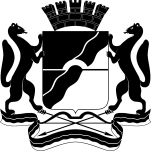 ОРГАНИЗАТОР КОНКУРСАДЕПАРТАМЕНТ СТРОИТЕЛЬСТВА И АРХИТЕКТУРЫ МЭРИИГОРОДА НОВОСИБИРСКАКОНКУРСНАЯ ДОКУМЕНТАЦИЯконкурса по определению юридического лица, обязующегося осуществить разрешение ситуации, связанной с неисполнением застройщиком ООО «Гарантсервисстрой» своих обязательств о передаче жилых помещений гражданам, вложившим денежные средства в строительство многоквартирного дома по адресу: г. Новосибирск, ул. Залесского.1. Общие положения      1.1. Конкурс по определению юридического лица, обязующегося осуществить разрешение ситуации, связанной с неисполнением застройщиком своих обязательств о передаче жилых помещений гражданам, вложившим денежные средства в строительство многоквартирных домов на территории города Новосибирска (далее - Конкурс) регламентируется:Гражданским кодексом Российской Федерации (часть первая) от 30.11.94 N 51-ФЗ;Гражданским кодексом Российской Федерации (часть вторая) от 26.01.96 N 14-ФЗ;Законом Новосибирской области от 14.04.2003 № 108-ОЗ;Постановлением мэрии города Новосибирска от 30.11.2012 № 12400 "Об утверждении Порядка организации и проведения конкурса по определению юридического лица, обязующегося осуществить разрешение ситуации, связанной с неисполнением застройщиком своих обязательств о передаче жилых помещений гражданам, вложившим денежные средства в строительство многоквартирных домов на территории города Новосибирска, заключения соглашения с победителем конкурса и его исполнения".         1.2. Предмет конкурса - определение юридического лица, обязующегося осуществить разрешение ситуации, связанной с неисполнением застройщиком ООО «Гарантсервисстрой» своих обязательств о передаче жилых помещений гражданам, вложившим денежные средства в строительство многоквартирного дома по адресу: г. Новосибирск, ул. Залесского, и заключение с ним соглашения о способах, сроках и порядке разрешения ситуации, связанной с невыполнением застройщиком ООО                                                                          «Гарантсервисстрой» своих обязательств перед участниками строительства многоквартирного дома по адресу: г. Новосибирск, ул. Залесского о передаче им жилых помещений.Перечень участников строительства и размер денежных средств, подлежащих перечислению на счет ЖСК для завершения строительства многоквартирного дома участниками строительства, определен в реестрах инвесторов жилых и нежилых помещений (приложения № 4, 5).1.3. Организатор Конкурса - департамент строительства и архитектуры мэрии города Новосибирска:Место нахождения и почтовый адрес: 630091, Новосибирск, Красный проспект, 50, каб. 310.Адрес электронной почты: akolmakov@admnsk.ru; номер контактного телефона: 2275413.Заявки на участие в Конкурсе принимаются по адресу: 630091, Новосибирск, Красный проспект, 50, каб. 310.1.4. Способ восстановления нарушенных прав Участников строительства - передача победителем Конкурса денежных средств Участникам строительства для последующего перечисления указанных средств Участниками строительства на счет ЖСК с целевым использованием для завершения строительства многоквартирного дома по адресу: г. Новосибирск, ул. Залесского, в размере, указанном в реестре инвесторов жилых помещений и реестре инвесторов нежилых помещений.1.5. Характеристика объекта незавершенного строительства, обремененного правами Участников строительства:местоположение - г. Новосибирск, ул. Залесского;этажность: 18 этажей (включая цокольный и технический);количество корпусов – один, секций – четыре;количество квартир: 270; общая площадь: 19880,08 м2площадь жилых помещений: 16 339,4  м2площадь нежилых помещений: 3 540, 68 м2.В целях завершения строительства многоквартирного дома по адресу: г. Новосибирск, ул. Залесского, участники строительства создали Жилищно-строительный кооператив «Залесский», председатель ЖСК Арчибасов Олег Иванович, юридический адрес: 630004, Новосибирская область, г. Новосибирск, проспект Комсомольский, 4, (приложение № 7). На 14.11.2014 задолженности и прочих обязательств перед ИФНС, ПФС, ФСС, кредитными, подрядными и иными организациями ЖСК  не имеет  (приложения 7/1,7/2). Информация о банкротстве ЖСК «Залесский»  на 19.01.2015 года на сайте Арбитражного суда Новосибирской области отсутствует.1.6. Стоимость завершения строительства многоквартирного дома по адресу: г. Новосибирск, ул. Залесского, согласно информации о стоимости работ, необходимых для  завершения строительства составляет – 226 471,61 тыс. руб. (приложение № 3).   1.7. Обязательства по внесению инвестиций в строительство составляют: - инвесторов нежилых помещений в многоквартирном доме -  6 218 590,00 тыс. руб.;- инвесторов жилых помещений  - 40 161 100, 00 тыс. руб.   1.8. Помещения, не обремененные правами участников строительства и иных лиц, в объекте незавершенного строительства:1.9. Сроки восстановления нарушенных прав Участников строительства:минимальный срок - 1 месяца;максимальный срок - 24 месяцев.1.10. После восстановления победителем Конкурса нарушенных прав участников строительства ему предоставляется земельный участок в соответствии с подпунктом 3 статьи 15 пункта 1 статьи 15 Закона Новосибирской области от 14.04.2003 N 108-ОЗ «Об использовании земель на территории Новосибирской области».Предоставляемый земельный участок формируется на основании предложений победителя Конкурса в пределах земельного участка согласно Схеме расположения земельного участка и информации из градостроительного регламента (приложения 1, 2).1.11. Проект соглашения о способах, сроках и порядке разрешения ситуации, связанной с невыполнением застройщиком ООО «Гарантсервисстрой» своих обязательств перед участниками строительства о передаче им жилых помещений является неотъемлемой частью конкурсной документации (приложение 10).Письменное согласие ЖСК на участие в соглашении о способах, сроках и порядке разрешения ситуации, связанной с невыполнением застройщиком ООО «Гарантсервисстрой» своих обязательств перед участниками строительства о передаче им жилых помещений  является неотъемлемой частью настоящей конкурсной документации (приложение № 11).1.12. Информация о текущем состоянии (приложение 13).2. Требования к содержанию, форме, оформлению и составу заявки, инструкция по ее заполнению.Для участия в конкурсе юридическое лицо в срок, указанный в извещении о проведении Конкурса, подает заявку на участие в Конкурсе по форме, приведенной в настоящей Конкурсной документации (Приложение № 8), в запечатанном конверте с конкурсными предложениями.На конверте указывается наименование конкурса, на участие в котором подается заявка.К заявке на участие в конкурсе прилагаются:документ, подтверждающий полномочия физического лица на осуществление действий от имени юридического лица;учредительные документы юридического лица;документы, подтверждающие отсутствие у юридического лица задолженности по начисленным налогам, сборам и иным обязательным платежам в бюджеты любого уровня или государственные внебюджетные фонды за прошедший календарный год, размер которой превышает 25 процентов балансовой стоимости активов претендента по данным бухгалтерской отчетности за последний завершенный отчетный период;документы, подтверждающие отсутствие у юридического лица кредиторской задолженности за прошедший календарный год, размер которой превышает 25 процентов балансовой стоимости активов по данным бухгалтерской отчетности за последний завершенный отчетный период;документы, подтверждающие опыт выполнения работ в области жилищного строительства в городе Новосибирске (разрешения на строительство, разрешения на ввод в эксплуатацию многоквартирных жилых домов), при их наличии;предложения по площади земельного участка с указанием цели использования (в рамках установленного градостроительного регламента);предложения по срокам восстановления нарушенных прав участников строительства;перечень прилагаемых документов.Конверт с заявкой на участие в конкурсе, поступивший в срок, указанный в извещении о проведении конкурса, регистрируется организатором конкурса в момент поступления.Юридическому лицу, подавшему конверт с заявкой на участие в конкурсе, Организатор конкурса выдает расписку в получении конверта с заявкой с указанием даты и времени его получения.Конверты с заявками на участие в конкурсе, поступившие после даты окончания их приема, указанной в извещении о проведении конкурса, возвращаются.Оформление заявки: все листы заявки на участие в конкурсе, все листы прилагаемых документов на участие в конкурсе должны быть прошиты и пронумерованы. Заявка на участие в конкурсе должна содержать опись входящих в ее состав документов, быть скреплена печатью участника и подписана лицом, уполномоченным таким участником. Соблюдение участником указанных требований означает, что все документы и сведения, входящие в состав заявки на участие в конкурсе, поданы от имени участника, а также подтверждает подлинность и достоверность представленных в составе заявки на участие в конкурсе документов и сведений. Инструкция по заполнению: заявка на участие в конкурсе, которую представляет участник, в соответствии с настоящей конкурсной документацией должна быть подготовлена по форме приложения № 8 к настоящей конкурсной документации и документами, указанными в настоящем пункте конкурсной документации. Заполнению подлежат все поля/ячейки/пункты предложенных форм. Если в форме указаны единицы измерения, то предложение участника должно быть выражено в указанных единицах измерения.Заявка должна быть подписана в соответствии с требованиями ГОСТ Р 6.30-2003 «Унифицированные системы документации. Унифицированная система организационно-распорядительной документации. Требования к оформлению документов».Иные формы документов (нотариально заверенные копии, документы, исходящие от иных организаций, органов, учреждений и др., если такая форма документа установлена настоящей конкурсной документацией или нормативными правовыми актами РФ) должны соответствовать требованиям, предъявляемым действующим законодательством РФ к такого рода документам. Юридическое лицо несет все расходы, связанные с подготовкой и подачей заявки на участие в конкурсе, независимо от результатов конкурса.Представленные в составе заявки на участие в конкурсе документы не возвращаются юридическому лицу.Юридическое лицо вправе подать только одну заявку на участие в конкурсе в отношении каждого предмета конкурса.Заявка на участие в конкурсе должна быть подана в сроки и по форме, которые установлены настоящей конкурсной документацией по адресу, указанному в пункте 1.3 Конкурсной документации. Юридическое лицо подает заявку на участие в конкурсе в письменной форме в запечатанном конверте. При этом на таком конверте указывается наименование конкурса, на участие в котором подается данная заявка. Юридическое лицо вправе не указывать на таком конверте свое фирменное наименование, почтовый адрес, сведения о месте нахождения.Каждый конверт с заявкой на участие в конкурсе, поступивший в срок, указанный в конкурсной документации, регистрируется уполномоченным органом в Журнале регистрации заявок на участие в конкурсе, в порядке очередности поступления заявок. По требованию юридического лица, подавшего конверт с заявкой на участие в конкурсе, Организатор выдает расписку в получении конверта с такой заявкой с указанием даты и времени его получения.Юридическое лицо вправе подать только одну заявку на участие в конкурсе.Прием заявок на участие в конкурсе прекращается в день вскрытия конвертов с такими заявками. В день окончания срока подачи заявок на участие в конкурсе такие заявки подаются на заседание конкурсной комиссии непосредственно перед вскрытием конвертов с заявками на участие в конкурсе после объявления присутствующим представителям участников конкурса о возможности подать заявки, изменить или отозвать поданные заявки до вскрытия конвертов с заявками на участие в конкурсе.3. Требования к участникам конкурсаУчастником может быть признано любое юридическое лицо, отвечающее следующим требованиям:юридическим лицом подана заявка на участие в конкурсе и представлены документы, определенные конкурсной документацией;в отношении юридического лица не проводится процедура банкротства либо процедура ликвидации;на имущество юридического лица не наложен арест;деятельность юридического лица не приостановлена в порядке, предусмотренном Кодексом Российской Федерации об административных правонарушениях;у юридического лица отсутствует задолженность по начисленным налогам, сборам и иным обязательным платежам в бюджеты любого уровня или государственные внебюджетные фонды за прошедший календарный год, размер которой превышает 25 процентов балансовой стоимости активов претендента по данным бухгалтерской отчетности за последний завершенный отчетный период;у юридического лица отсутствует кредиторская задолженность за прошедший календарный год, размер которой превышает 25 процентов балансовой стоимости активов претендента по данным бухгалтерской отчетности за последний завершенный отчетный период4. Порядок рассмотрения заявок на участие в конкурсе.Публично в день, во время и в месте, указанные в извещении о проведении открытого конкурса и в настоящей конкурсной документации, конкурсной комиссией вскрываются конверты с заявками на участие в конкурсе. Юридические лица, подавшие заявки на участие в конкурсе, или их представители вправе присутствовать при вскрытии конвертов с заявками на участие в конкурсе.Наименование и почтовый адрес каждого юридического лица, конверт с заявкой на участие в конкурсе которого вскрывается, наличие сведений и документов, предусмотренных конкурсной документацией, условия исполнения Соглашения, указанные в такой заявке и являющиеся критерием оценки заявок на участие в конкурсе, объявляются при вскрытии конвертов с заявками на участие в конкурсе и заносятся в протокол вскрытия конвертов с заявками на участие в конкурсе.Протокол вскрытия конвертов с заявками после подписания его членами конкурсной комиссии размещается Организатором на официальном сайте в течение дня, следующего за днем его подписания.Организатор вправе осуществлять аудиозапись вскрытия конвертов с заявками на участие в конкурсе. Представитель любого юридического лица, подавшего заявку на участие в конкурсе, присутствующий при вскрытии конвертов с заявками на участие в конкурсе, вправе осуществлять аудио- и видеозапись вскрытия таких конвертов с заявками на участие в конкурсе.Представители юридических лиц, пожелавшие принять участие в процедуре вскрытия конвертов с заявками, до начала процедуры вскрытия конвертов с заявками должны зарегистрироваться, подтвердив тем самым свое присутствие.Полученные после даты окончания приема конвертов с заявками на участие в конкурсе, конверты в тот же день возвращаются юридическим лицам, подавших их (в случае, если на конверте не указаны почтовый адрес). В случае, если до окончания срока подачи заявок на участие в конкурсе подана только одна заявка на участие в конкурсе, конверт с указанной заявкой вскрывается и заявка рассматривается в установленном порядке. В случае, если указанная заявка соответствует требованиям и условиям, предусмотренным конкурсной документацией, Организатор в течение трех рабочих дней со дня рассмотрения заявки на участие в конкурсе передает такому участнику проект Соглашения, который составляется путем включения условий исполнения Соглашения, предложенных таким участником в заявке на участие  в конкурсе, в проект Соглашения, прилагаемого к конкурсной документации. Участник, подавший указанную заявку, не вправе отказаться от заключения Соглашения. Конкурсная комиссия рассматривает заявки на участие в конкурсе, проверяет наличие необходимых документов и сведений, установленных конкурсной документацией.Срок рассмотрения заявок на участие в конкурсе не может превышать трех рабочих дней со дня вскрытия конвертов с заявками на участие в конкурсе.На основании результатов рассмотрения заявок на участие в конкурсе конкурсной комиссией принимается решение о признании юридического лица, подавшего заявку на участие в конкурсе, участником конкурса, или об отказе в допуске такого юридического лица к участию в конкурсе.Основаниями для отказа в допуске к участию в конкурсе являются:непредставление документов, указанных в приложении № 9 к Конкурсной документации;несоответствие юридического лица требованиям, установленным Порядком и настоящей конкурсной документацией. Результаты рассмотрения заявок на участие в конкурсе оформляются протоколом рассмотрения заявок на участие в конкурсе. Протокол должен содержать сведения о месте, дате, времени рассмотрения заявок на участие в конкурсе, о юридических лицах, подавших заявки на участие в конкурсе, решение о допуске юридического лица к участию в конкурсе и о признании его участником конкурса или об отказе в допуске юридического лица к участию в конкурсе с обоснованием такого решения и с указанием положений конкурсной документации, которым не соответствует юридическое лицо, которым не соответствует заявка на участие в конкурсе этого юридического лица, положений такой заявки, не соответствующих требованиям конкурсной документации, сведений о решении каждого члена конкурсной комиссии о допуске юридического лица к участию в конкурсе или об отказе ему в допуске к участию в конкурсе. Указанный протокол подписывается всеми присутствующими на заседании членами конкурсной комиссии и организатором конкурса в день окончания рассмотрения заявок на участие в конкурсе и в течение дня после его подписания размещается на официальном сайте города Новосибирска.Юридическим лицам, не допущенным к участию в конкурсе, организатором направляются уведомления о соответствующем решении конкурсной комиссии не позднее одного рабочего дня, следующего за днем подписания протокола рассмотрения заявок на участие в конкурсе.В случае, если подана только одна заявка, соответствующая требованиям конкурсной документации, победителем конкурса признается юридическое лицо, подавшее данную заявку.5. Порядок проведения конкурсаКонкурсная комиссия осуществляет оценку и сопоставление заявок на участие в конкурсе, поданных участниками, признанными участниками конкурса.Оценка и сопоставление заявок на участие в конкурсе осуществляются конкурсной комиссией в целях выявления лучших условий исполнения Соглашения.Оценка заявок производится по следующим критериям оценки, их содержанию и значимости, установленных в конкурсной документации:площадь земельного участка, предлагаемая участником конкурса для его формирования в пределах схемы расположения земельного участка на кадастровом плане территории, указанной в конкурсной документации (далее - площадь земельного участка);срок восстановления нарушенных прав участников строительства;опыт выполнения работ в области многоэтажного жилищного строительства в городе НовосибирскеПорядок оценки и сопоставления заявок на участие в конкурсе.Каждой заявке присваивается порядковый номер (i).Для определения значимости критериев оценки заявок используются коэффициенты значимости каждого критерия:Совокупная значимость критериев составляет 100 процентов. Для расчета рейтингов заявок по критериям применяется коэффициент значимости, равный значению соответствующего критерия в процентах, деленному на 100:коэффициент значимости критерия «площадь земельного участка» - 0,5;коэффициент значимости критерия «срок восстановления нарушенных прав участников строительства» - 0,4;коэффициент значимости критерия «опыт выполнения работ» - 0,1.При оценке заявок лучшим условием по критерию «площадь земельного участка» признается предложение заявки с наименьшей площадью земельного участка.Для определения рейтинга заявки по критерию «площадь земельного участка» устанавливается единица измерения площади в гектарах.Рейтинг, присуждаемый i-й заявке по критерию «площадь земельного участка», бязаноиется по формуле:Tmax - TiPti =  --------------- x 100,Tmaxгде: Pti - рейтинг, присуждаемый i-й заявке по критерию «площадь земельного участка»;Tmax - максимальная площадь земельного участка, указанная в конкурсной документации, га;Ti -  предложение  i-го  участника  конкурса  по  площади  земельного участка, га.Рейтинг, присуждаемый i-й заявке по критерию «площадь земельного участка», умножается на соответствующий указанному критерию коэффициент значимости (0,5) и используется для расчета итогового рейтинга заявки по критерию (Кt):Kt = Pti  x 0,5.При оценке заявок лучшим условием по критерию «срок восстановления нарушенных прав участников строительства» признается предложение заявки с наименьшим сроком восстановления нарушенных прав участников строительства.Для определения рейтинга заявки по критерию «срок восстановления нарушенных прав участников строительства» устанавливается единица измерения срока реализации соглашения в месяцах.Рейтинг, присуждаемый i-й заявке по критерию «срок восстановления нарушенных прав участников строительства», определяется по формуле:F max    - F iRfi  = --------------------- x 100,F max    - F minгде: Rf i   -  рейтинг,   присуждаемый i-й заявке по критерию «срок  восстановления нарушенных прав участников строительства»;Fmax  - максимальный  срок  восстановления  нарушенных прав  участников строительства с даты заключения соглашения, месяцев;Fmin  - минимальный  срок  восстановления  нарушенных  прав  участников  строительства с даты заключения соглашения, месяцев;Fi  - предложение  i-го  участника  конкурса  по  сроку  восстановления нарушенных прав с даты заключения соглашения, месяцев.Предложение участника конкурса по сроку восстановления нарушенных прав участников строительства не может быть меньше минимального или больше максимального срока, указанного в конкурсной документации.Рейтинг, присуждаемый i-й заявке по критерию «срок восстановления нарушенных прав участников строительства», умножается на соответствующий указанному критерию коэффициент значимости (0,4) и используется для расчета итогового рейтинга заявки по критерию (Кf):Kfi = Rf  x 0,4.При оценке заявок лучшим условием по критерию «опыт выполнения работ» признается предложение заявки с большим положительным опытом выполнения работ в области многоэтажного жилищного строительства.Рейтинг, присуждаемый i-й заявке по критерию «опыт выполнения работ», определяется по формуле:Rci  = C1i   + C2i  ,где: RC i  - рейтинг, присуждаемый i-й заявке по  критерию  «опыт  выполнения работ»;C1i - наличие объектов жилищного строительства,   возведенных 1i  юридическим  лицом  (в  качестве застройщика) за последние три  календарных года, предшествующих году проведения конкурса,  на территории города Новосибирска;C2i -  наличие объектов многоэтажного жилищного строительства,  строящихся  юридическим лицом (в  качестве  застройщика) в момент проведения конкурса на территории города Новосибирска.Максимальное значение критерия Rсi - 100 баллов.Присуждение баллов по данному показателю осуществляется суммированием значимости критериев:К заявке должны быть приложены документы, подтверждающие указанную информацию (разрешение на строительство объекта капитального строительства, разрешение на ввод объекта капитального строительства в эксплуатацию). В случае непредставления таких документов заявке по данному критерию присуждается 0 баллов.Рейтинг,  присуждаемый  i-й заявке по критерию «опыт выполнения работ», умножается на соответствующий указанному критерию коэффициент значимости (0,1) и используется для расчета  итогового рейтинга заявки по критерию(Kc):Kci  = RC i  x 0,1.Итоговый рейтинг.Для оценки заявки осуществляется расчет итогового рейтинга по каждой заявке на участие в конкурсе. Итоговый рейтинг заявки на участие в конкурсе (И) рассчитывается путем сложения рейтингов по каждому критерию оценки заявки на участие в конкурсе:И = Kt + Kf + Kc .На основании результатов оценки и сопоставления заявок на участие в конкурсе комиссией принимается решение о признании участника конкурса победителем.Победителем конкурса признается участник конкурса, представивший лучшие конкурсные предложения по критериям, установленным конкурсной документацией.В протоколе оценки и сопоставления заявок на участие в конкурсе (далее - протокол) должны содержаться сведения о месте, дате, времени проведения оценки и сопоставления заявок на участие в конкурсе, об участниках конкурса. Протокол размещается организатором конкурса на официальном сайте города Новосибирска в течение одного рабочего дня, следующего за днем подписания протокола, и в течение трех рабочих дней передается конкурсной комиссией победителю конкурса.6. Заключение СоглашенияОрганизатор конкурса в течение трех рабочих дней со дня подписания протокола оценки и сопоставления заявок на участие в конкурсе передает победителю конкурса один экземпляр протокола и проект Соглашения, который составляется путем включения условий исполнения Соглашения, предложенных победителем конкурса в заявке на участие в конкурсе, в проект Соглашения, прилагаемый к конкурсной документации. Участник конкурса, признанный победителем конкурса, обязан предоставить Организатору подписанное Соглашение не позднее, чем через 10 дней со дня размещения на официальном сайте протокола оценки и сопоставления заявок на участие в конкурсе. В случае, если победитель конкурса, в срок, предусмотренный настоящей конкурсной документацией, не представил Организатору подписанное Соглашение, он признается уклонившимся от заключения Соглашения. В таком случае, Соглашение подлежит заключению с участником Конкурса (при наличии), заявке на участие в Конкурсе которого присвоен второй номер.7. Порядок исполнения обязательств победителем конкурсаПобедитель конкурса в соответствии с заключенным Соглашением осуществляет разрешение ситуации, связанной с неисполнением застройщиком своих обязательств о передаче жилых помещений гражданам, вложившим денежные средства в строительство многоквартирного дома на территории города Новосибирск путем заключения гражданско-правовых сделок.По результатам конкурса постановлением мэрии города Новосибирска утверждается схема расположения земельного участка на кадастровом плане территории в соответствии с предложениями победителя конкурса. Организатор конкурса в течение семи дней после издания постановления мэрии города Новосибирска об утверждении схемы расположения земельного участка на кадастровом плане территории направляет два экземпляра копий постановления победителю конкурса, который осуществляет кадастровый учет данного земельного участка.Победитель конкурса в течение десяти дней после истечения срока восстановления нарушенных прав участников строительства представляет мэрии города Новосибирска отчет о восстановлении им нарушенных прав участников строительства в соответствии с условиями соглашения с приложением копий документов, удостоверенных в установленном порядке и подтверждающих его исполнение (далее - отчет). Все листы отчета и приложений к нему должны быть сшиты, пронумерованы и скреплены печатью.В случае подписания соглашения ЖСК победитель конкурса в течение десяти дней после истечения срока восстановления нарушенных прав участников строительства представляет ЖСК отчет, а в мэрию города Новосибирска направляет его копию.После рассмотрения и утверждения отчета ЖСК победитель конкурса в течение десяти дней направляет отчет в мэрию города Новосибирска для принятия решения о предоставлении земельного участка в соответствии с подпунктом 3 пункта 1 статьи 15 Закона Новосибирской области от 14.04.2003 N 108-ФЗ «Об использовании земель на территории Новосибирской области».Конкурсная комиссия после получения отчета, утвержденного ЖСК, в течение 20 дней проверяет исполнение победителем конкурса условий соглашения и направляет в комиссию по вопросам земельных отношений и застройки земельных участков на территории города Новосибирска заключение о выполнении победителем конкурса условий соглашения или о невыполнении победителем конкурса условий соглашения.8. Порядок предоставления земельного участка победителю конкурсаКомиссия по вопросам земельных отношений и застройки земельных участков на территории г. Новосибирска на основании отчета, утвержденного ЖСК, и заключения конкурсной комиссии принимает решение о предоставлении земельного участка в собственность победителю конкурса или решение об отказе в предоставлении в собственность победителю конкурса земельного участка.Решение комиссии по вопросам земельных отношений и застройки земельных участков на территории г. Новосибирска является основанием для издания постановления мэрии города Новосибирска о предоставлении земельного участка победителю конкурса.Главное управление архитектуры и градостроительства мэрии города Новосибирска в течение двух дней со дня вынесения решения комиссии по вопросам земельных отношений и застройки земельных участков на территории г. Новосибирска о предоставлении земельного участка в собственность победителю конкурса осуществляет подготовку проекта постановления мэрии города Новосибирска о предоставлении земельного участка победителю конкурса.Проект постановления мэрии города Новосибирска о предоставлении земельного участка победителю конкурса подлежит согласованию с руководителями следующих структурных подразделений мэрии города Новосибирска:департамента земельных и имущественных отношений мэрии города Новосибирска - в течение трех дней;департамента строительства и архитектуры мэрии города Новосибирска - в течение трех дней;правового департамента мэрии города Новосибирска - в течение трех дней;комитета распорядительных документов мэрии города Новосибирска - в течение трех дней.Организатор конкурса в течение семи дней со дня издания постановления мэрии города Новосибирска о предоставлении земельного участка направляет победителю конкурса два экземпляра постановления.Постановление мэрии города Новосибирска о предоставлении земельного участка победителю конкурса является основанием для государственной регистрации права собственности на земельный участок, осуществляемой победителем конкурса самостоятельно.ПРОЕКТ									Приложение № 10									к конкурсной документации							СОГЛАШЕНИЕ № __Мэрия города Новосибирска в лице мэра города Новосибирска Локтя Анатолия Евгеньевича, действующего на основании Устава города Новосибирска, именуемая в дальнейшем «Мэрия», «Жилищно-строительный кооператив «Залесский» в лице председателя Арчибасова Олега Ивановича, действующего на основании Устава, именуемый в дальнейшем «ЖСК»,  и ______________________________, в лице ______________________, действующего на основании Устава, именуемый (-ое) в дальнейшем «Организация», совместно именуемые «Стороны», руководствуясь с подпунктом 3 статьи 15 пункта 1 статьи 15 Закона Новосибирской области от 14.04.2003 N 108-ФЗ «Об использовании земель на территории Новосибирской области» и постановлением мэрии города Новосибирска от 30.11.2012 № 12400 «Об утверждении Порядка организации и проведения конкурса по определению юридического лица, обязующегося осуществить разрешение ситуации, связанной с неисполнением застройщиком своих обязательств о передаче жилых помещений гражданам, вложившим денежные средства в строительство многоквартирных домов на территории города Новосибирска, заключения соглашения с победителем конкурса и его исполнения», а также решением конкурсной комиссии (протокол оценки и сопоставления заявок на участие в Конкурсе от «__» __________ 20__ г. № __) (далее - протокол Конкурса) (Приложение к Соглашению), заключили настоящее Соглашение о нижеследующем.1. Предмет 1.1. В целях разрешения ситуации, связанной с неисполнением застройщиком ООО «Гарантсервисстрой»  (далее - Застройщик) своих обязательств по передаче жилых помещений перед гражданами, вложившими денежные средства в строительство многоквартирного дома по адресу: г. Новосибирск, ул. Залесского  (далее - Участники строительства), Организация обязуется восстановить нарушенные права Участников строительства в течение ____________(мес.) согласно заявке участника Конкурса, признанного победителем Конкурса, и протоколу Конкурса.Перечень Участников строительства и размер денежных средств, которые Участники строительства должны перечислить на счет ЖСК с целевым использованием  для завершения строительства многоквартирного дома,  определен в реестре участников строительства (далее по тексту - Реестр) (Приложение к Соглашению).1.2. Восстановление нарушенных прав Участников строительства осуществляется путем передачи Организацией денежных средств  Участникам строительства для последующего перечисления  указанных средств Участниками строительства на счет ЖСК с целевым использованием для завершения строительства многоквартирного дома по адресу: г. Новосибирск, ул. Залесского в размере, указанном в Реестре. 1.3. После восстановления Организацией нарушенных прав Участников строительства, Мэрия обязуется передать Организации земельный участок на территории города Новосибирска из земель, государственная собственность на которые не разграничена, площадью ___ кв.м. согласно схеме расположения земельного участка на кадастровом плане территории, утвержденной Мэрией на основании предложений Организации в соответствии с протоколом Конкурса (далее - Земельный участок).2. Обязанности Сторон2.1. Организация обязуется: 2.1.1. Восстановить нарушенные права Участников строительства в полном объеме и в установленный настоящим Соглашением срок.2.1.2. В течение 10 календарных дней по истечении срока восстановления нарушенных прав Участников строительства, подготовить Отчет о восстановлении нарушенных прав Участников строительства с приложением копий документов, удостоверенных в установленном порядке и подтверждающих исполнение условий соглашения, представить Отчет Мэрии и ЖСК.2.1.3. В течение 10 календарных дней после утверждения Отчета ЖСК, представить утвержденный Отчет Мэрии.2.1.4. Осуществить за свой счет постановку на кадастровый учет Земельного участка и представить кадастровый паспорт Земельного участка в департамент строительства и архитектуры мэрии города Новосибирска.2.1.5. При невозможности надлежащего исполнения своих обязательств в установленные сроки, предупредить об этом другие Стороны в течение 3-х календарных дней.2.1.6. В случае изменения своего места нахождения или почтового адреса проинформировать об этом другие Стороны в срок не позднее 5-и календарных дней со дня государственной регистрации соответствующих изменений в учредительных документах.2.1.7. В случае проведения процедур реорганизации проинформировать об этом другие Сторону, в срок не позднее 5-и рабочих дней со дня государственной регистрации соответствующих изменений в учредительных документах.2.1.8. В случае проведения процедур банкротства проинформировать об этом другие Стороны в срок не позднее 5 (пять) дней со дня начала рассмотрения арбитражным судом дела о признании банкротом.2.2. Мэрия обязуется:2.2.1. Утвердить постановлением схему расположения земельного участка на кадастровом плане территории, подготовленную согласно предложениям Организации в соответствии с протоколом Конкурса, и направить в течение 7 календарных дней два экземпляра постановления Организации;2.2.2. После восстановления Организацией нарушенных прав Участников строительства в полном объеме, представления Организацией утвержденного ЖСК  Отчета и кадастрового паспорта Земельного участка Мэрии, предоставить Земельный участок в собственность Организации.2.2.3. При невозможности надлежащего исполнения своих обязательств в установленные сроки, предупредить об этом Организацию в течение 3-х календарных дней.2.3. ЖСК обязуется:2.3.1. Предоставить Организации сведения о местонахождении (адрес, телефон) Участников строительства в течение 5 календарных дней со дня получения запроса от Организации;2.3.2. Организовать собрания Участников строительства по инициативе Организации;2.3.3. Принять от Организации Отчет и проверить его в течение 10 календарных дней с момента получения;2.3.4. Утвердить Отчет при восстановлении нарушенных прав всех Участников строительства и передать его Организации;2.3.5. При невозможности надлежащего исполнения своих обязательств в установленные сроки, предупредить об этом другие Стороны в течение 3-х календарных дней;2.3.6. Использовать денежные средства, перечисленные Участниками строительства после  передачи этих денежных средств Организацией  Участникам строительства, исключительно по целевому назначению и по окончании строительства представить Мэрии отчет об использовании  вышеназванных денежных средств.3. Расторжение и прекращение договора3.1. Настоящее Соглашение действует с момента подписания и до выполнения Сторонами всех обязательств по настоящему Соглашению в полном объеме. 3.2. Настоящее Соглашение может быть изменено или расторгнуто по соглашению Сторон.3.3. В случае невыполнения Организацией обязанности по восстановлению нарушенных прав Участников строительства в срок, установленный пунктом 1.1 Соглашения, Мэрия вправе расторгнуть настоящее Соглашение в одностороннем порядке. 3.4. В случае расторжения настоящего Соглашения в соответствии с пунктами 3.2, 3.3, Мэрия и ЖСК не несут ответственности за убытки Организации.4. Особые условия4.1. Споры и разногласия, возникающие между Сторонами в рамках настоящего Соглашения, будут решаться путем ведения переговоров, либо, при не достижении согласия, в Арбитражном суде Новосибирской области.4.2. Настоящее Соглашение составлено в 3-х экземплярах, имеющих одинаковую юридическую силу, по одному для каждой из Сторон.4.3. Все дополнительные соглашения, равно как и иные соглашения, а также протоколы разногласий, заключенные по вопросам внесения изменений в настоящее Соглашение являются его неотъемлемой частью с момента их подписания Сторонами.5. Реквизиты и подписи Стороны:Мэрия города Новосибирска 630090, г. Новосибирск, Красный проспект, 34	ИНН                тел. ___________________А. Е. Локотьм.п. Жилищно-строительный кооператив «Залесский»        _________________(Арчибасов О.И.)           м.п.Организация                                                                                          __________________(директор)                                                                                             м.п.ЗАЯВКА НА УЧАСТИЕ В КОНКУРСЕ по определению юридического лица, обязующегося осуществить разрешение ситуации, связанной с неисполнением застройщиком ООО «Гарантсервисстрой» своих обязательств о передаче жилых помещений гражданам, вложившим денежные средства в строительство многоквартирного дома, расположенного в г. Новосибирске по адресу: ул. Залесского1. Изучив документацию конкурса по определению юридического лица, обязующегося осуществить разрешение ситуации, связанной с неисполнением застройщиком ООО «Гарантсервисстрой» своих обязательств о передаче жилых помещений гражданам, вложившим денежные средства в строительство многоквартирного дома, расположенного в г. Новосибирске по адресу: ул. Залесского, а также применимые к данному конкурсу законодательство и нормативные правовые акты,__________________________________________________________________________________(наименование  юридического лица) в лице ___________________________________________________________________________, (наименование должности, Ф.И.О. руководителя, уполномоченного лица)сообщает о согласии участвовать в конкурсе на условиях, установленных в указанных выше документах, и направляет настоящую заявку.2. Мы согласны восстановить нарушенные права участников строительства многоквартирного дома по адресу: г. Новосибирск, ул. Залесского на условиях, которые мы представили в настоящем предложении:3.Настоящей заявкой подтверждаем, что в отношении ____________________________________________________________________________:(наименование участника конкурса)- не проводится процедура ликвидации, банкротства, деятельность не приостановлена; - размер задолженности по начисленным налогам, сборам и иным обязательным платежам в бюджеты любого уровня или государственные внебюджетные фонды за прошедший календарный год, размер кредиторской задолженности за прошедший календарный год, не превышает 25 % (двадцать пять процентов) балансовой стоимости активов участника конкурса по данным бухгалтерской отчетности за последний завершенный отчетный период;- на имущество  не наложен арест;4. Настоящим гарантируем достоверность представленной нами в заявке информации и подтверждаем право организатора конкурса, которое не противоречит требованию формирования равных для всех участников конкурса условий, запрашивать в уполномоченных органах власти и у упомянутых в нашей заявке юридических и физических лиц информацию, уточняющую представленные нами сведения.5. В случае, если наши предложения будут признаны лучшими, мы берем на себя обязательства подписать Соглашение с мэрией города Новосибирска и ЖСК «Залесский» о способах, сроках и порядке разрешения ситуации, связанной с невыполнением ООО «Гарантсервисстрой» своих обязательств перед участниками строительства о передаче им жилых помещений в соответствии с требованиями конкурсной документации и условиями наших предложений в течение 10 дней со дня размещения на официальном сайте протокола оценки и сопоставления заявок на участие в конкурсе.8. В случае, если наши предложения будут лучшими после предложений победителя конкурса, а победитель конкурса будет признан уклонившимся от заключения Соглашения на восстановление нарушенных прав участников строительства, вложивших денежные средства в строительство многоквартирного дома по адресу: г. Новосибирск, ул. Залесского мы обязуемся подписать данное Соглашение в соответствии с требованиями конкурсной документации и условиями наших предложений.9. Сообщаем, что для оперативного уведомления нас по вопросам организационного характера и взаимодействия с уполномоченным органом нами уполномочен __________________________________________________________________________________(контактные данные уполномоченного лица, тел.)Все сведения о проведении конкурса просим сообщать указанному уполномоченному лицу.10. Корреспонденцию в наш адрес просим направлять по адресу:____________________  __________________________________________________________________________________11. К настоящей заявке прилагаются документы согласно описи на___________________ ____________________ листах:документ, подтверждающий полномочия физического лица на осуществление действий от имени юридического лица;учредительные документы юридического лица;документы, подтверждающие отсутствие у юридического лица задолженности по начисленным налогам, сборам и иным обязательным платежам в бюджеты любого уровня или государственные внебюджетные фонды за прошедший календарный год, размер которой превышает 25 процентов балансовой стоимости активов претендента по данным бухгалтерской отчетности за последний завершенный отчетный период;документы, подтверждающие отсутствие у юридического лица кредиторской задолженности за прошедший календарный год, размер которой превышает 25 процентов балансовой стоимости активов по данным бухгалтерской отчетности за последний завершенный отчетный период;документы, подтверждающие опыт выполнения работ в области жилищного строительства в городе Новосибирске (разрешения на строительство, разрешения на ввод в эксплуатацию многоквартирных жилых домов), при их наличии;предложения по площади земельного участка с указанием цели использования (в рамках установленного градостроительного регламента);предложения по срокам восстановления нарушенных прав участников строительства;перечень прилагаемых документов.__________________		___________________		/___________________/                      (должность	)				(подпись)				                          Ф. И. О.для участника конкурса – юридического лица)М.П.(для участника конкурса – юридического лица)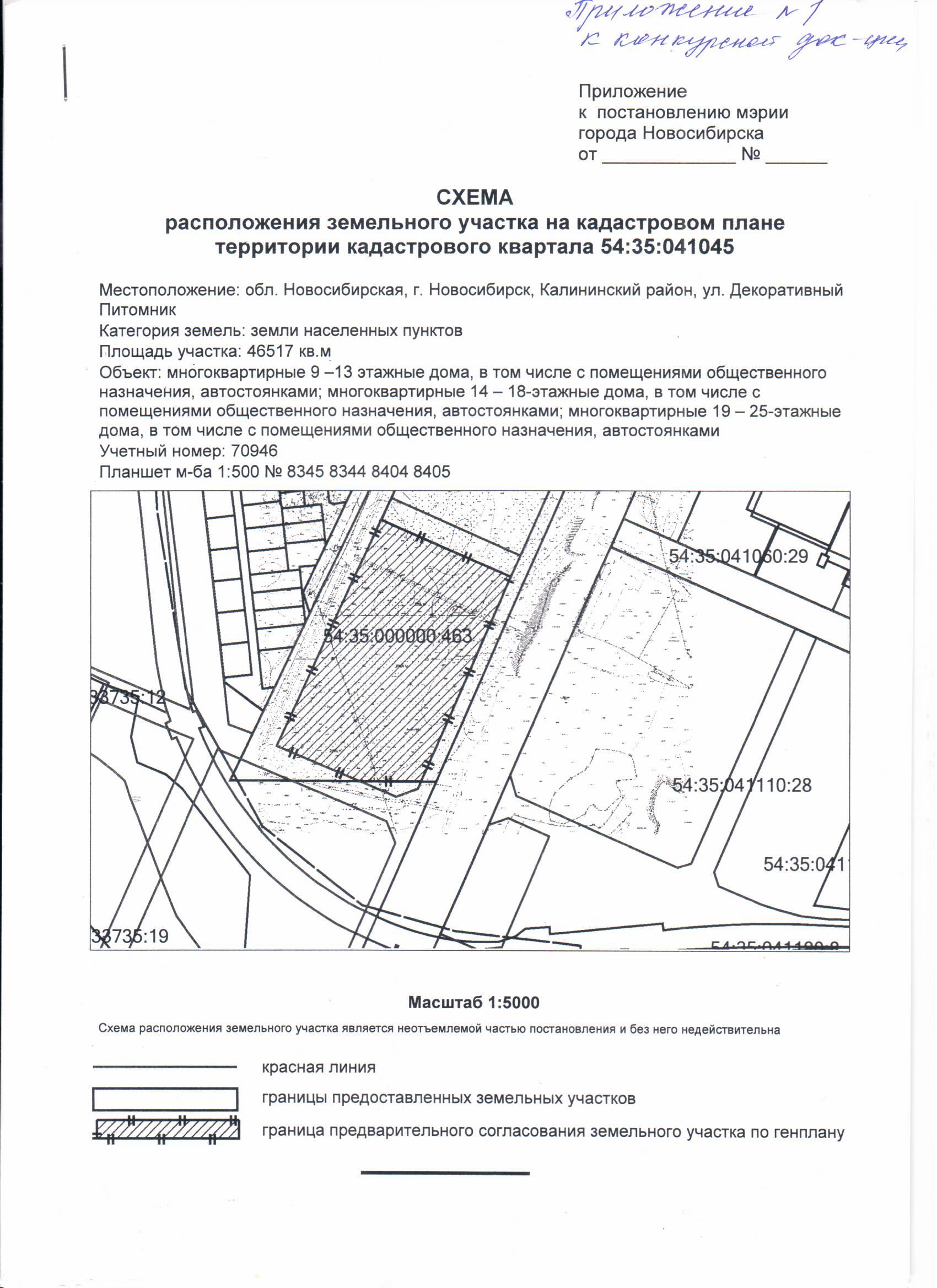 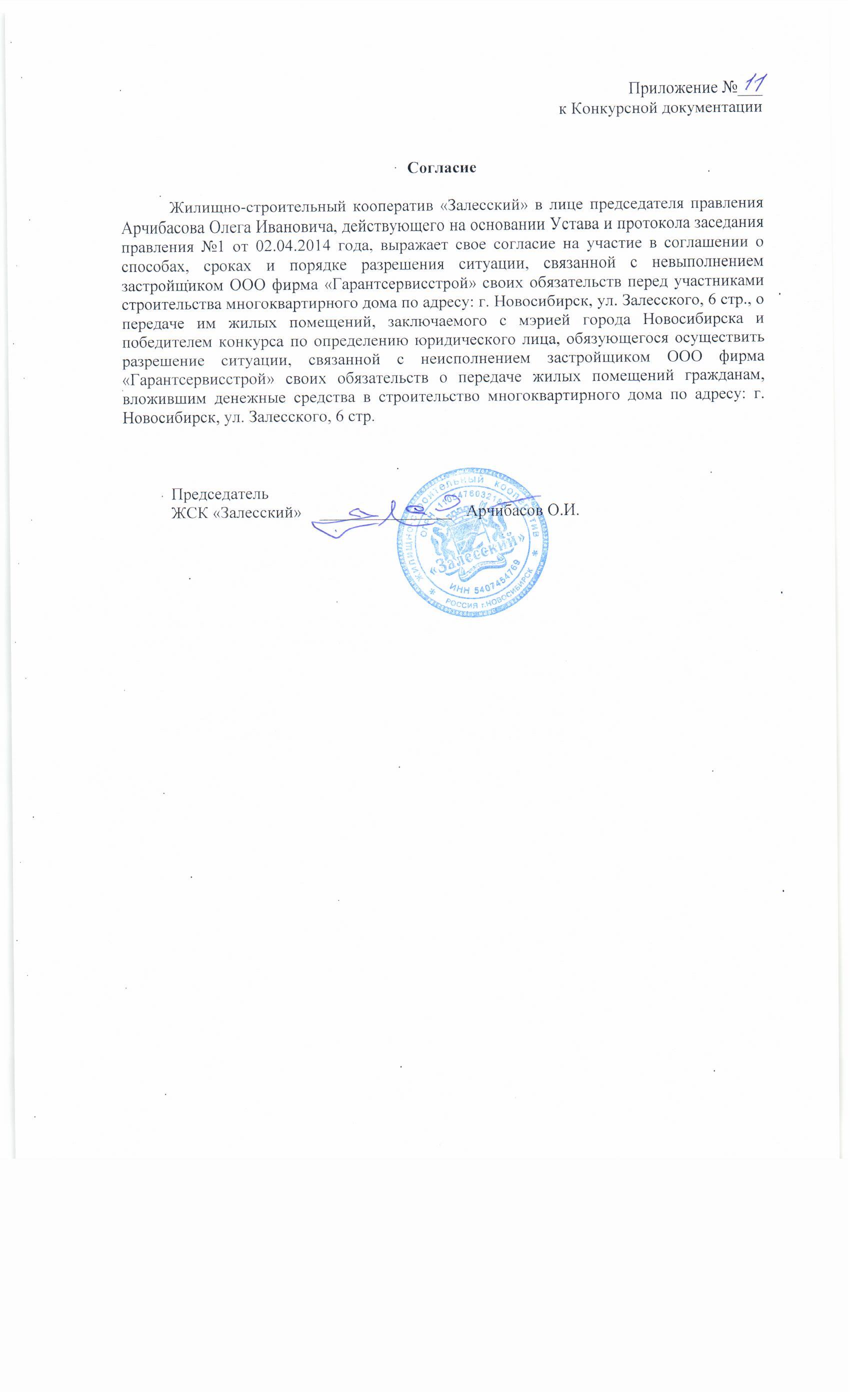 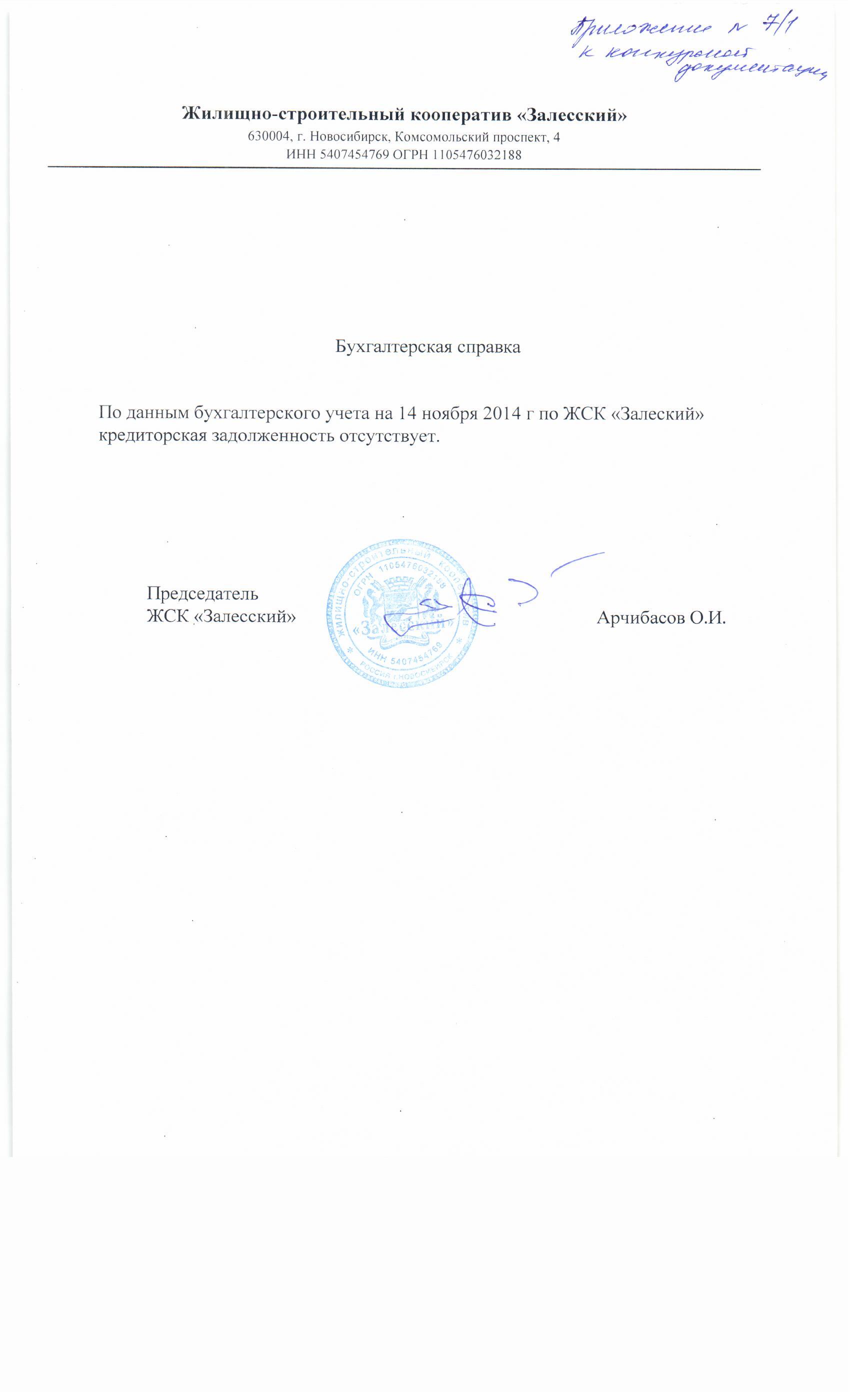 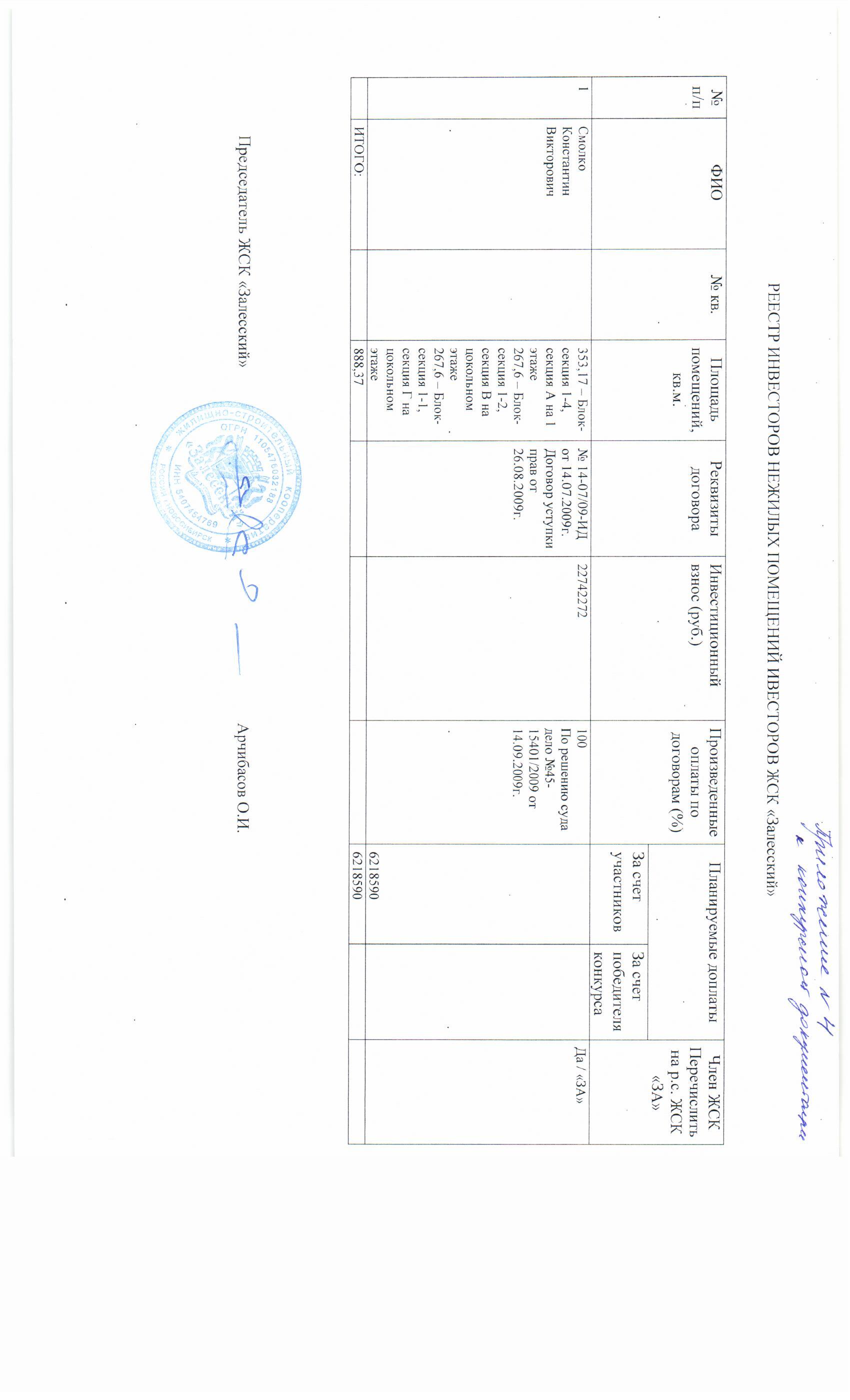 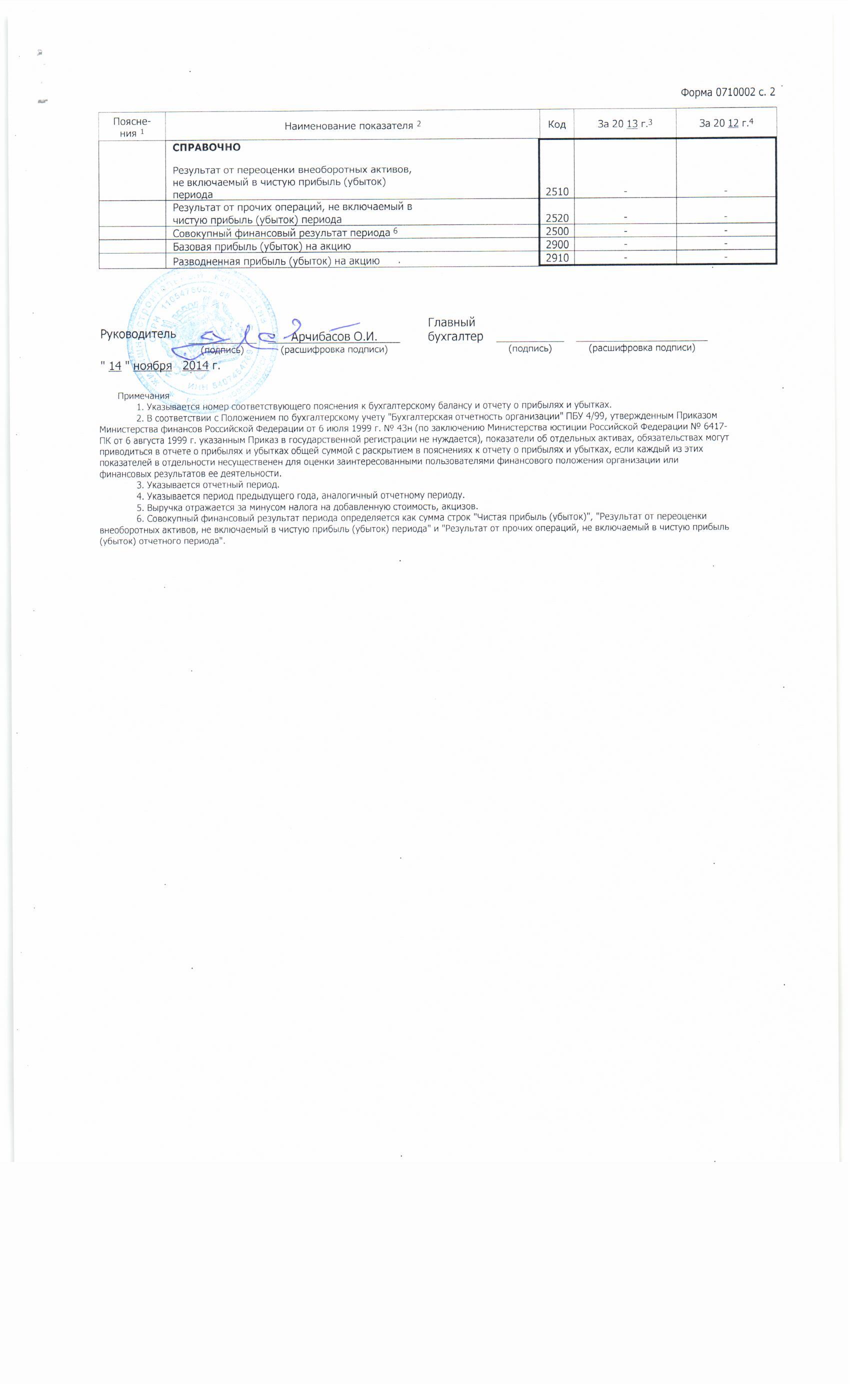 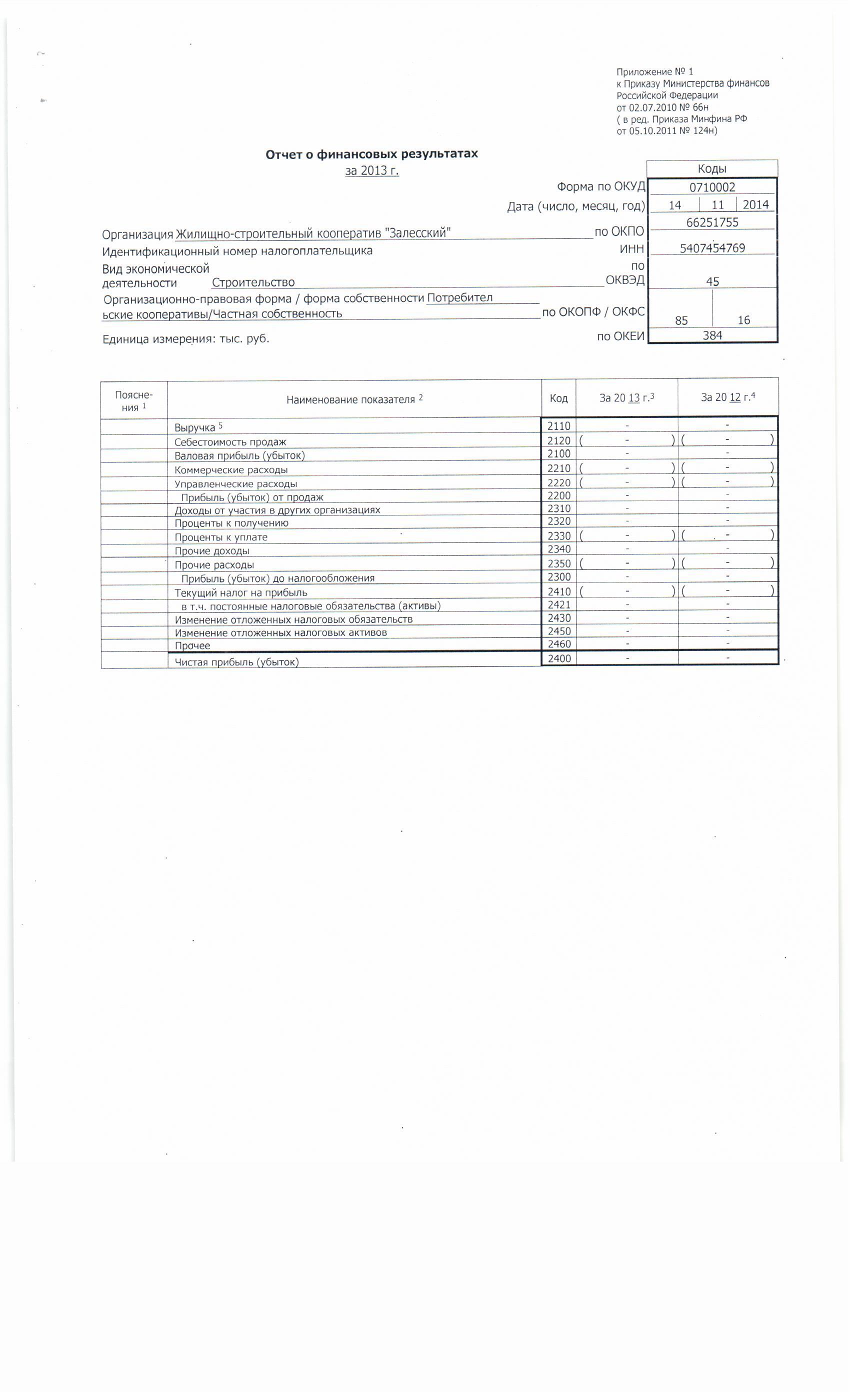 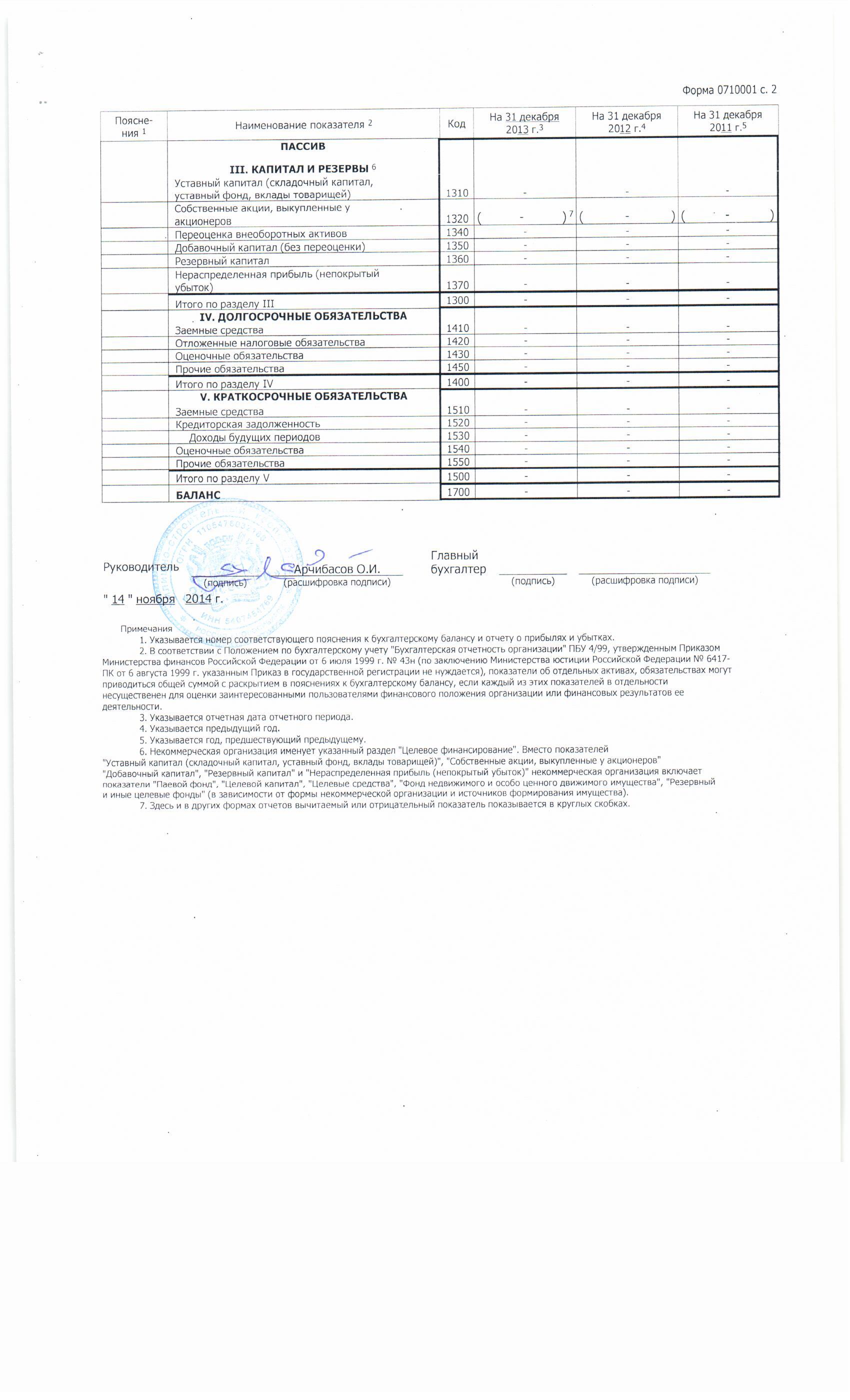 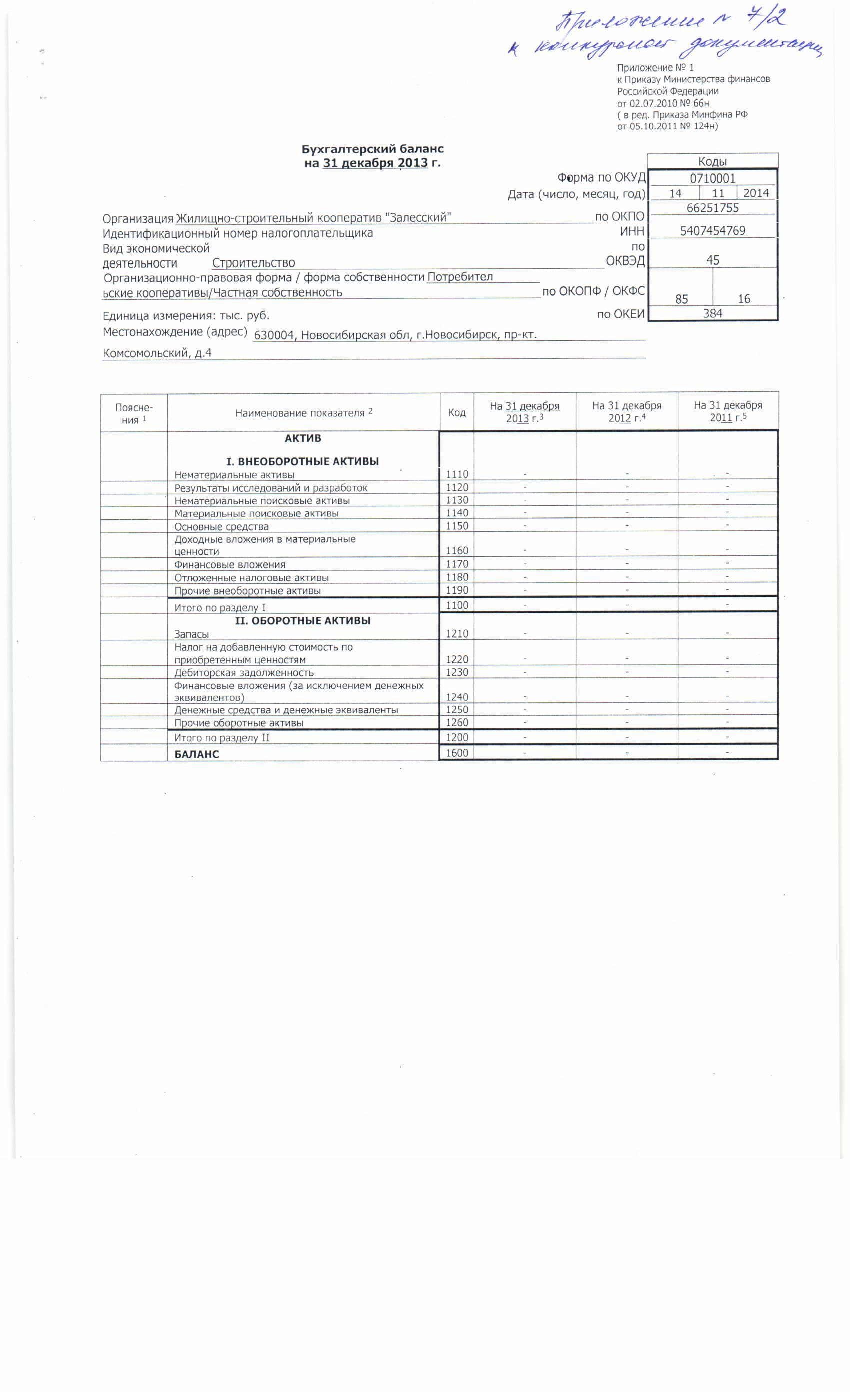 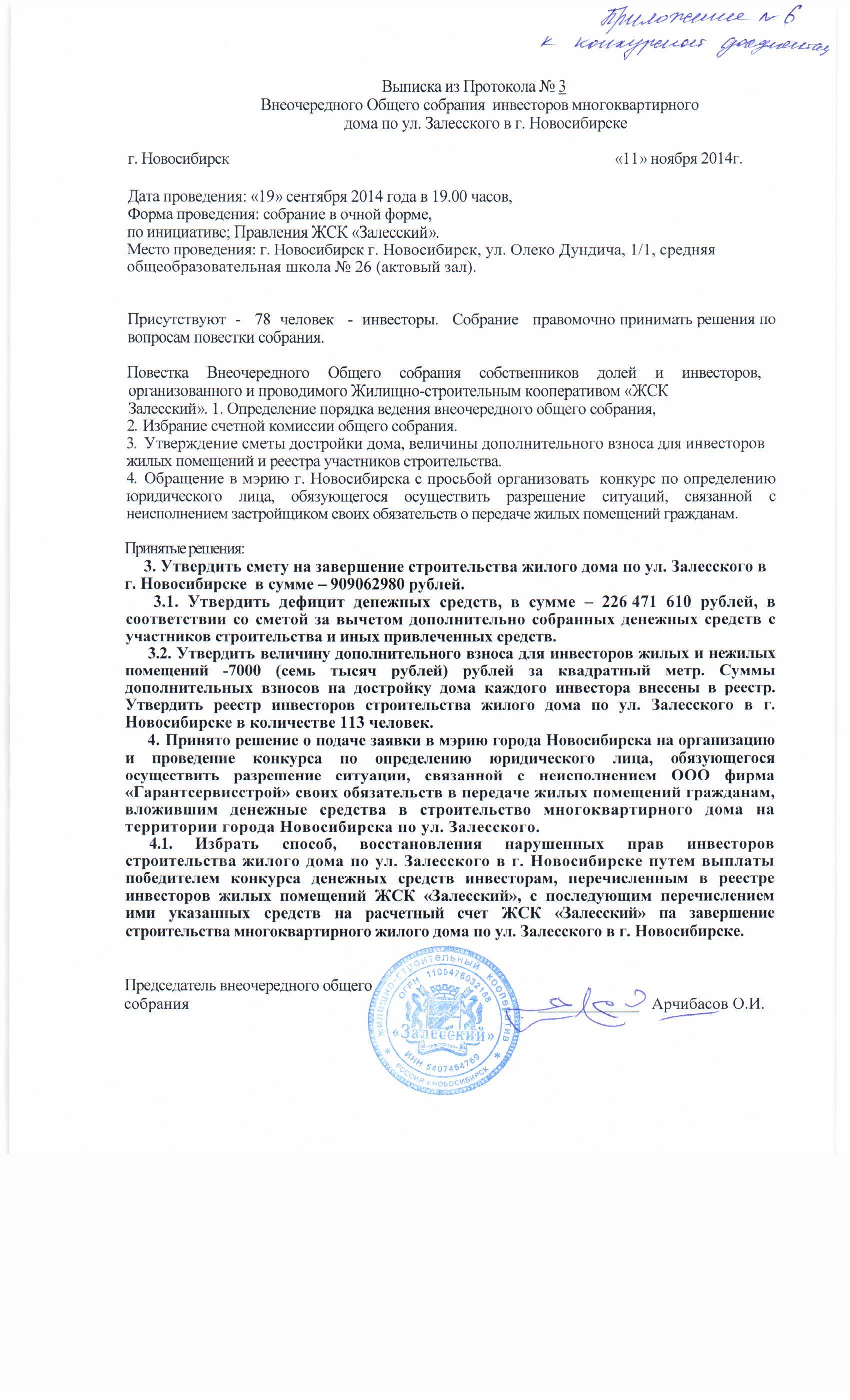 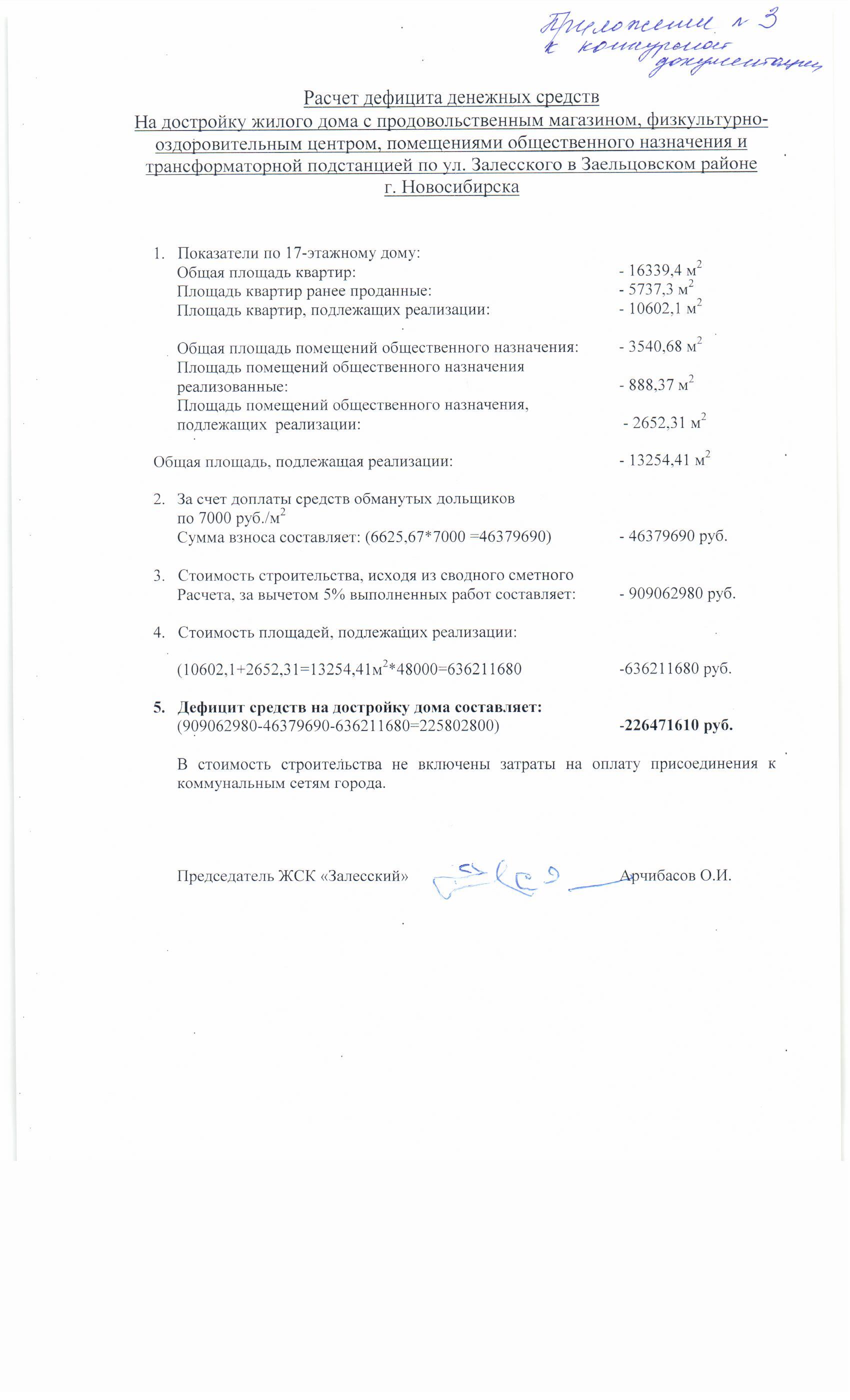 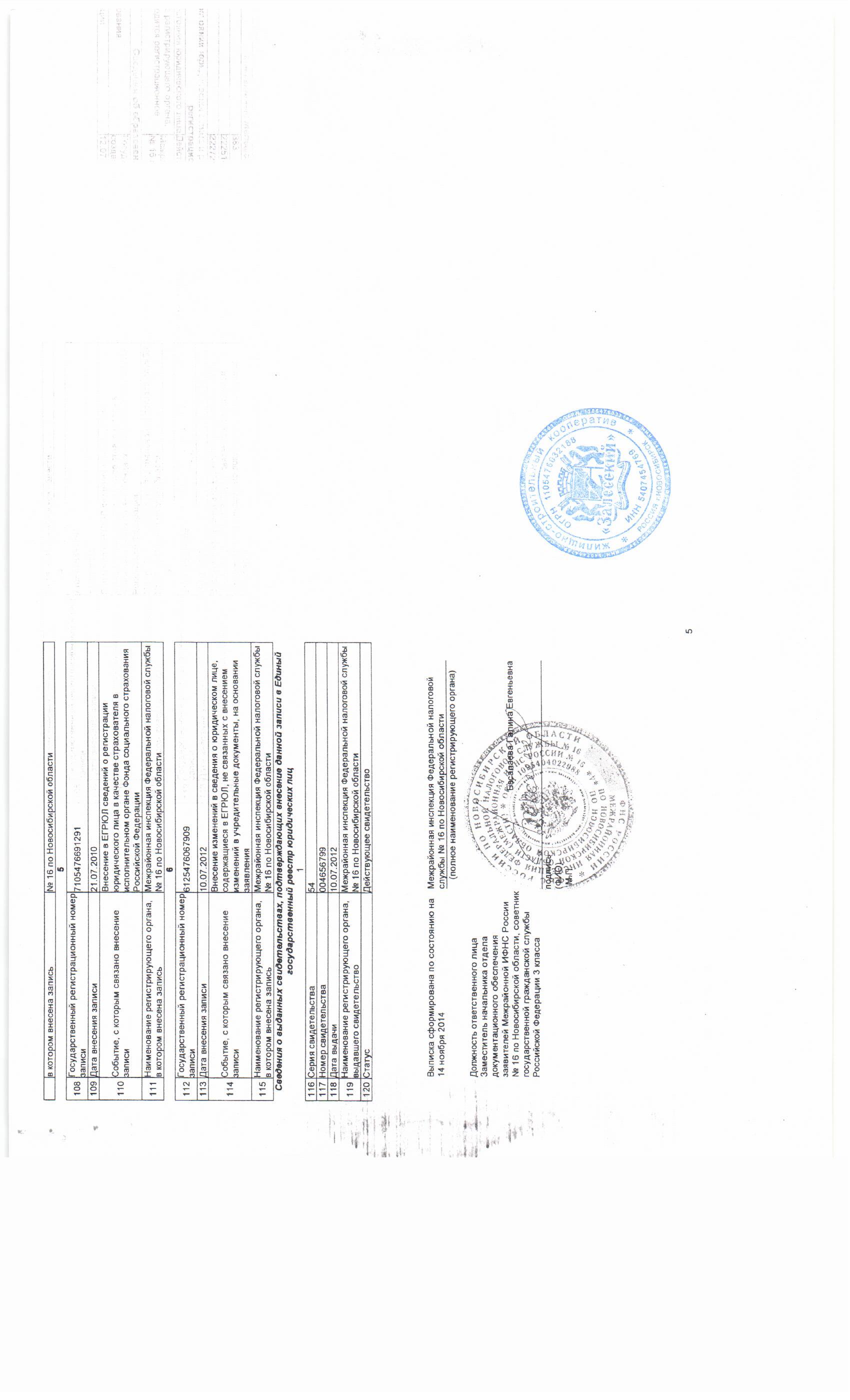 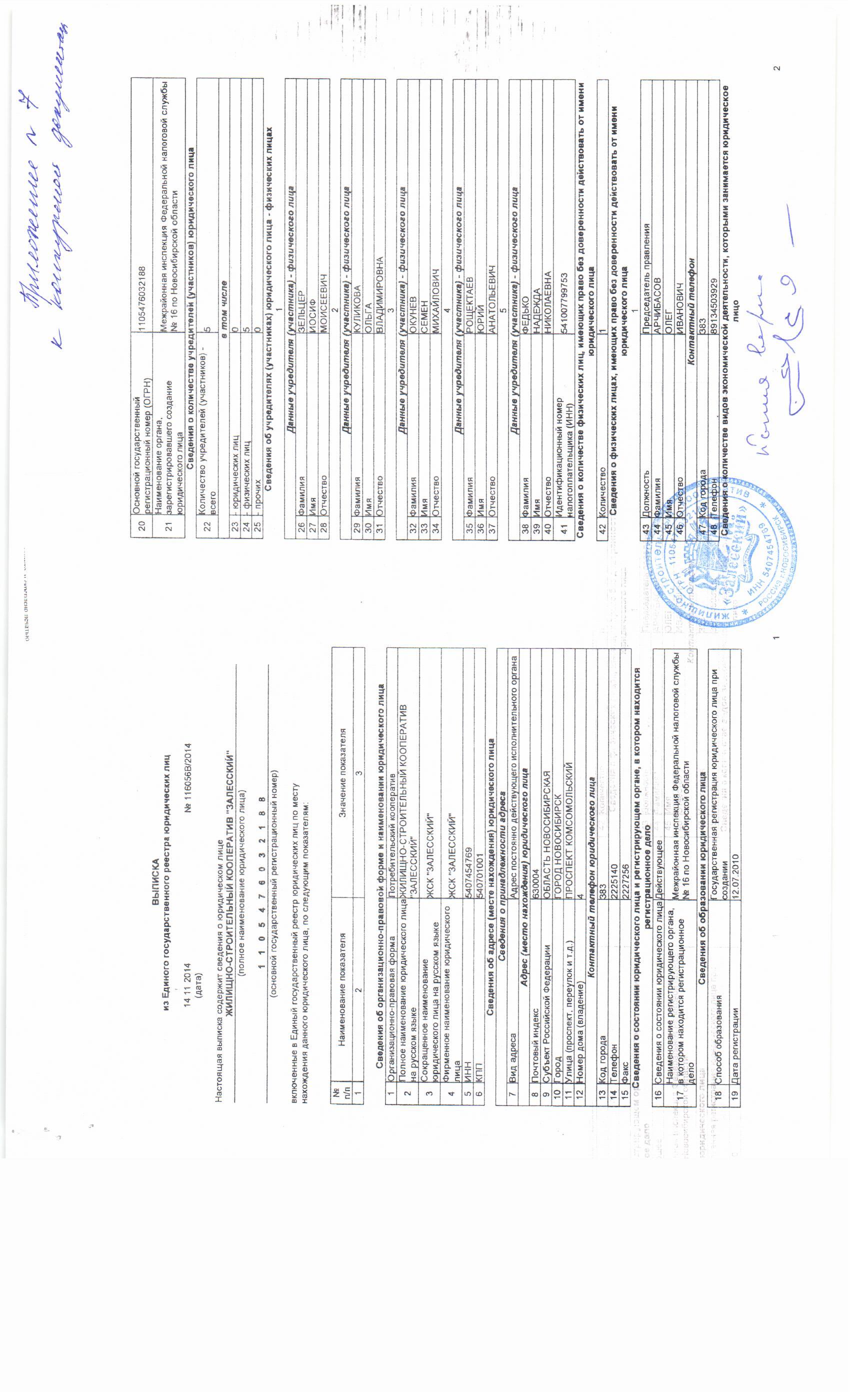 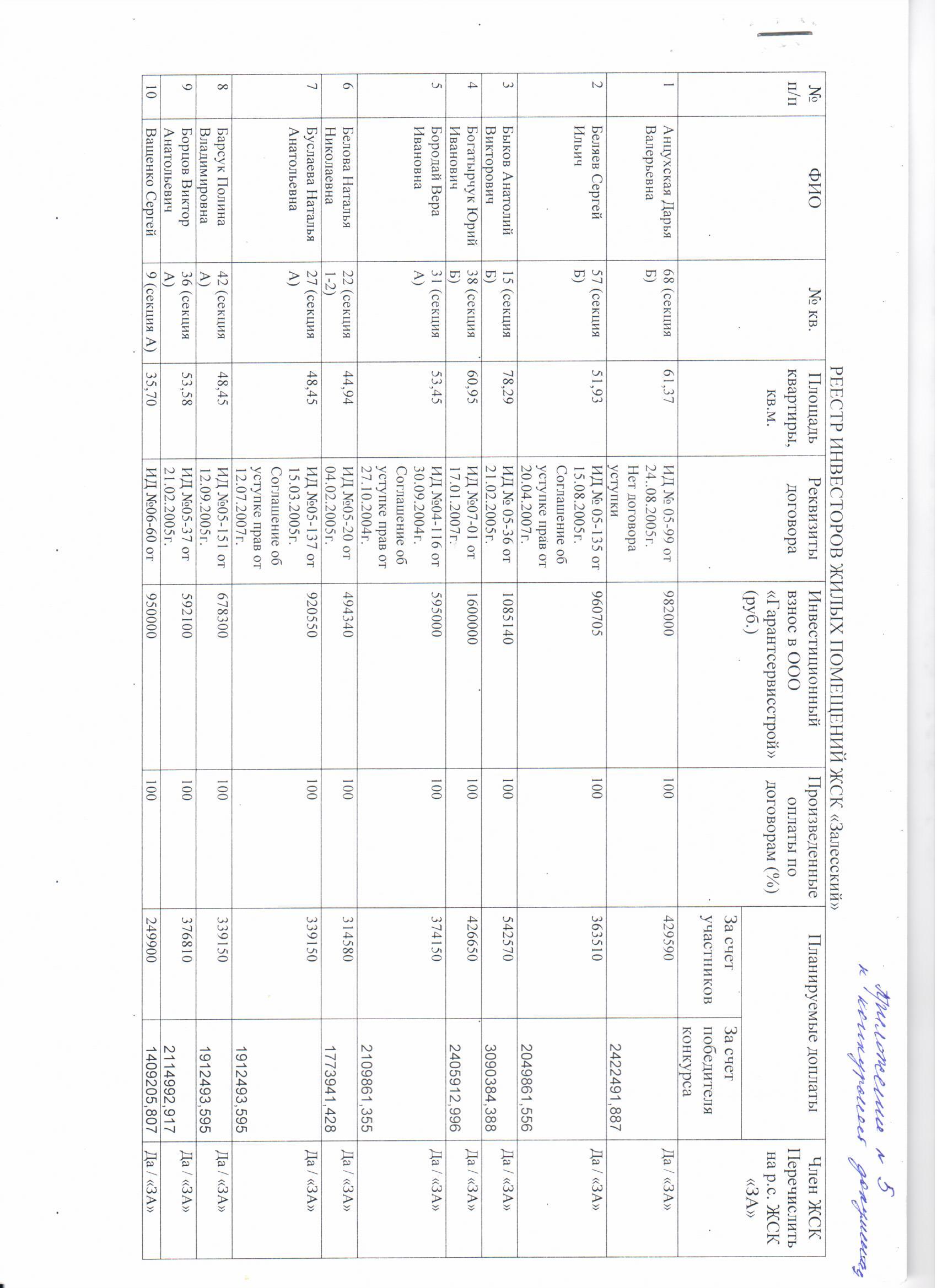 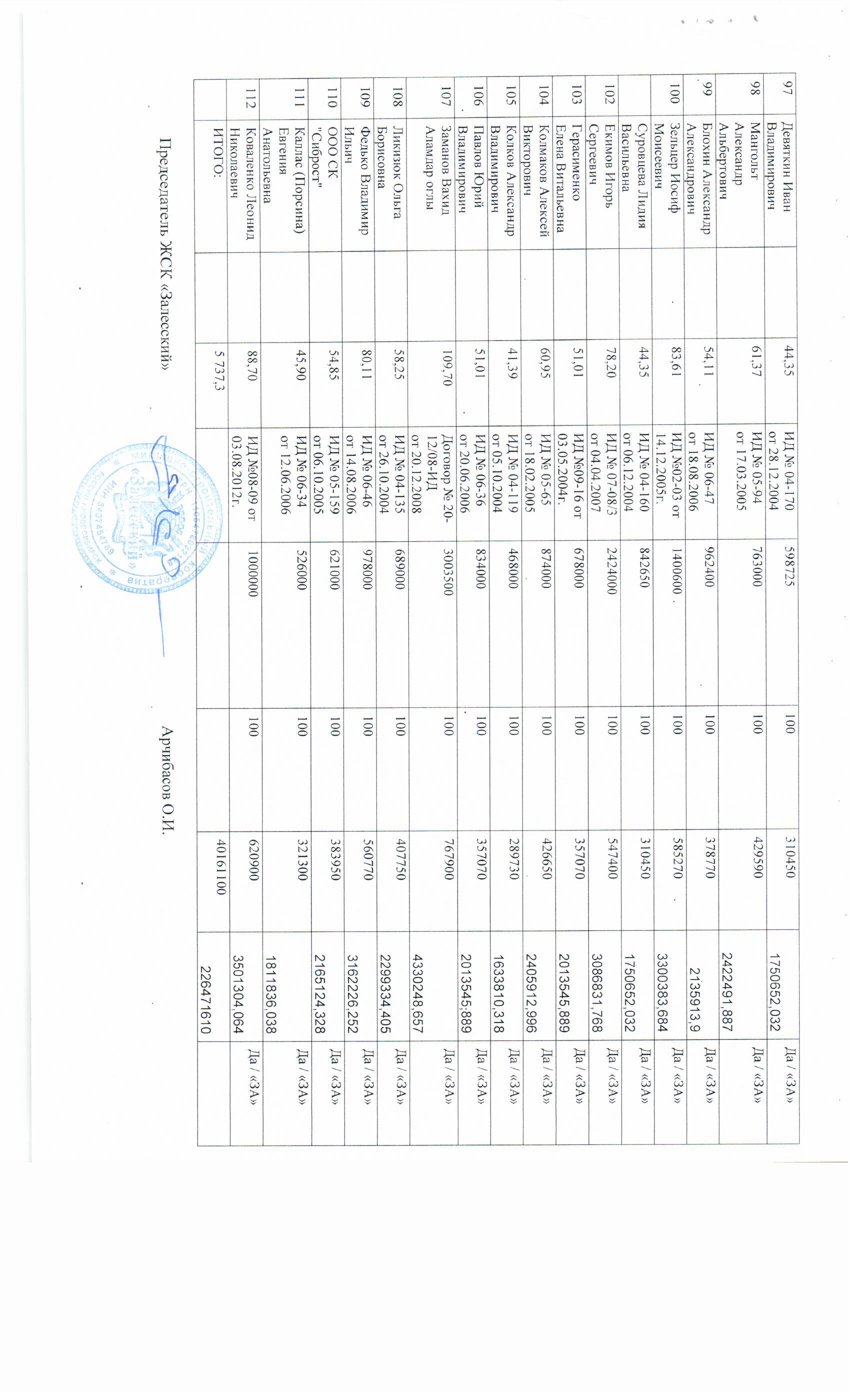 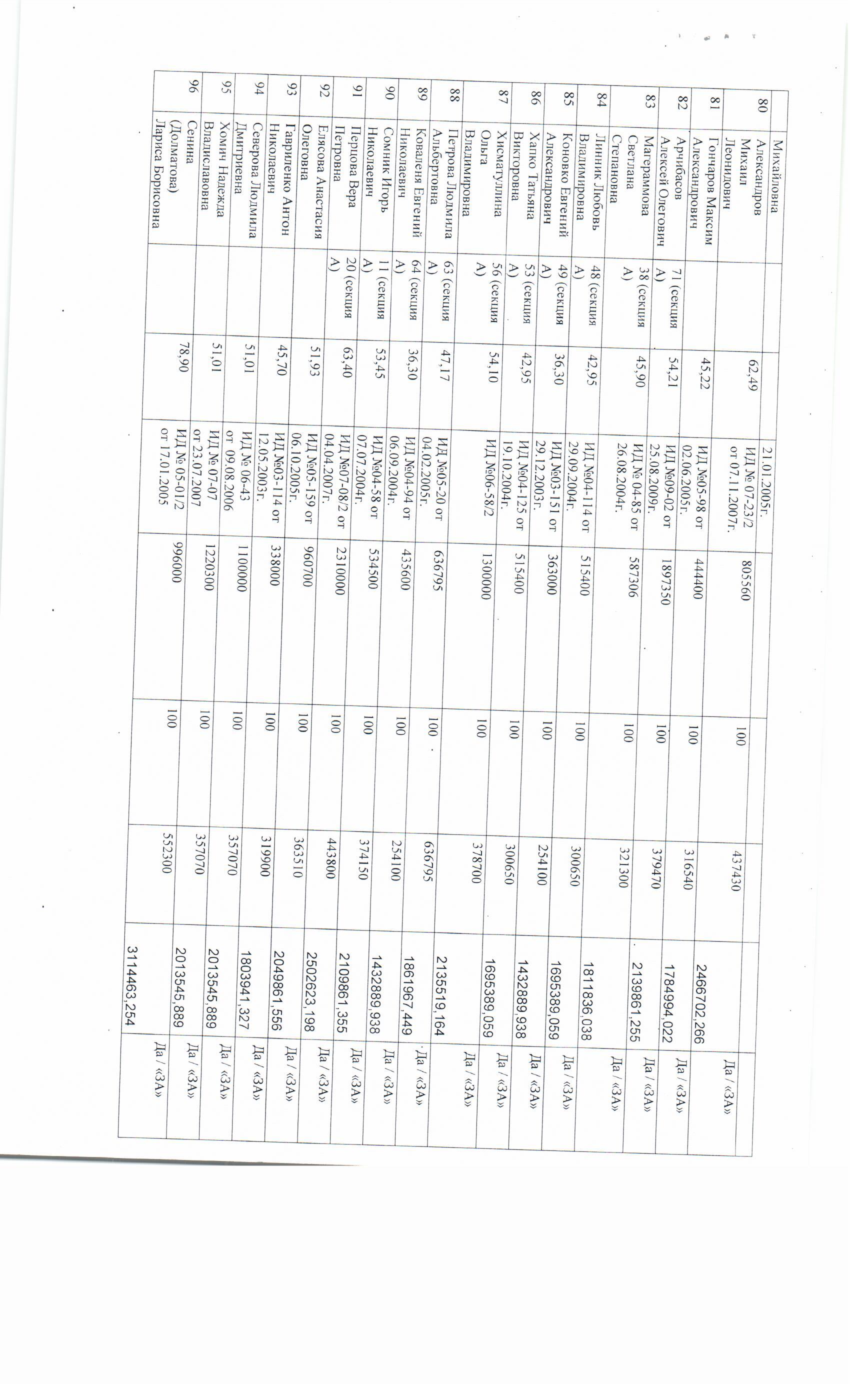 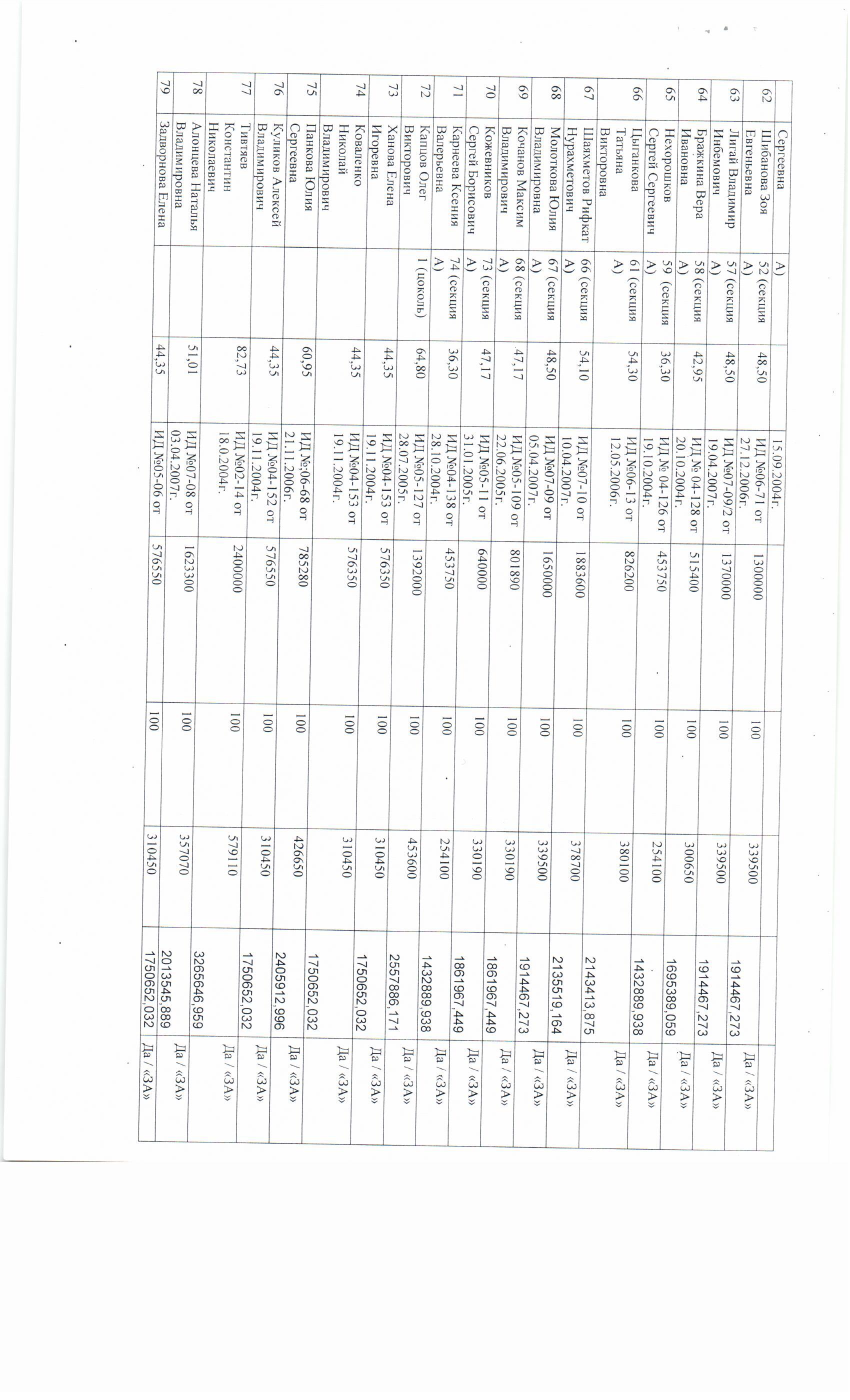 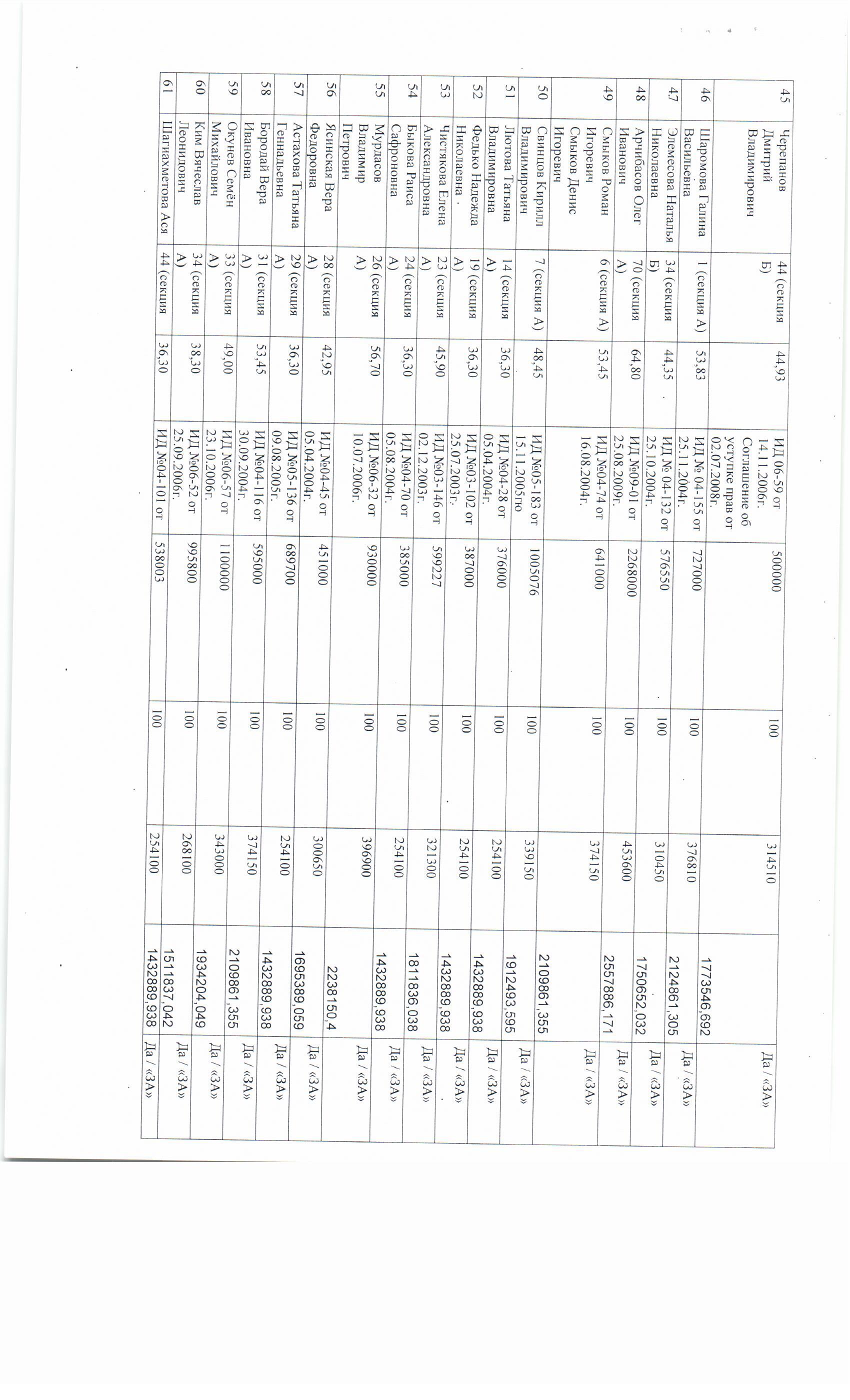 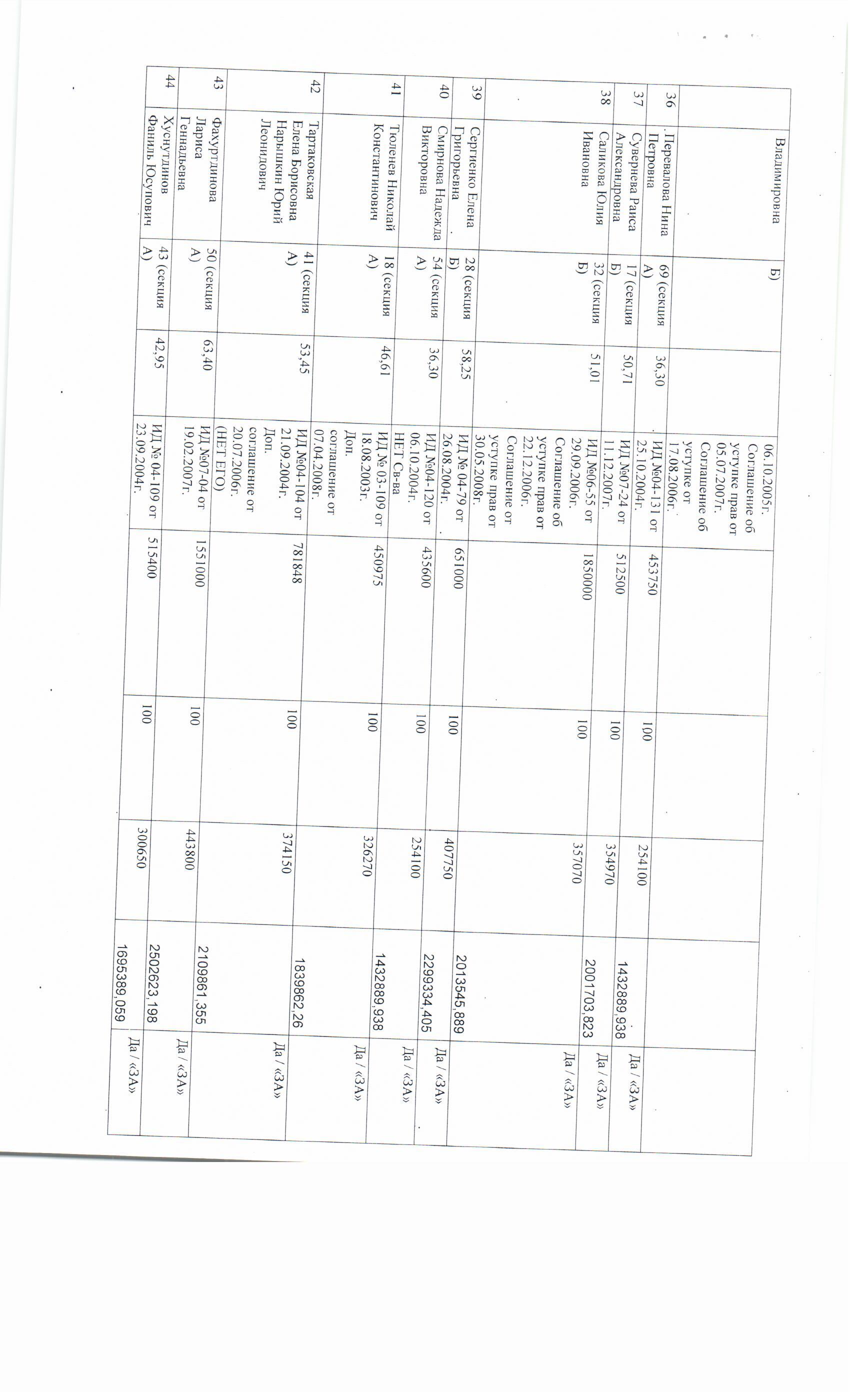 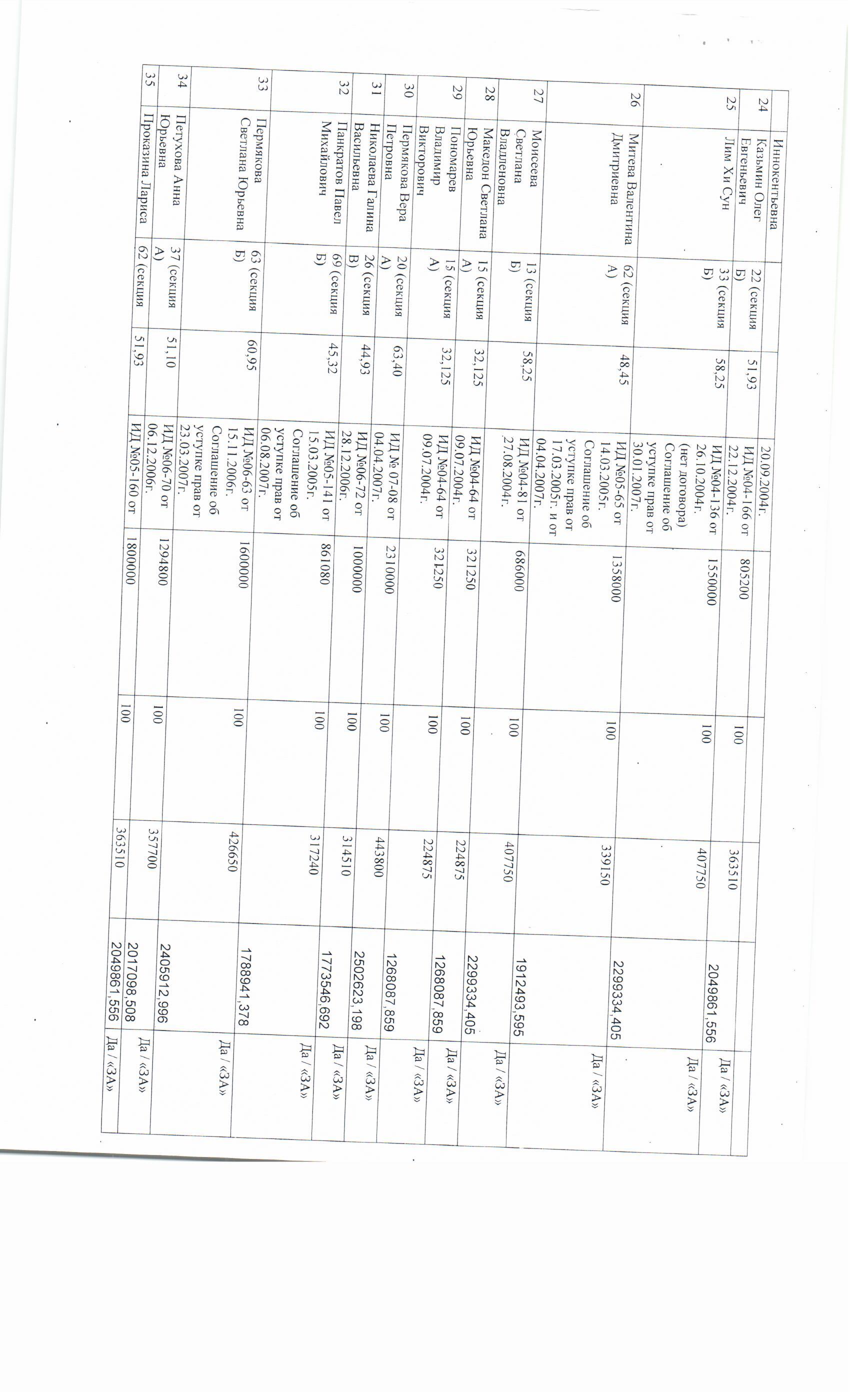 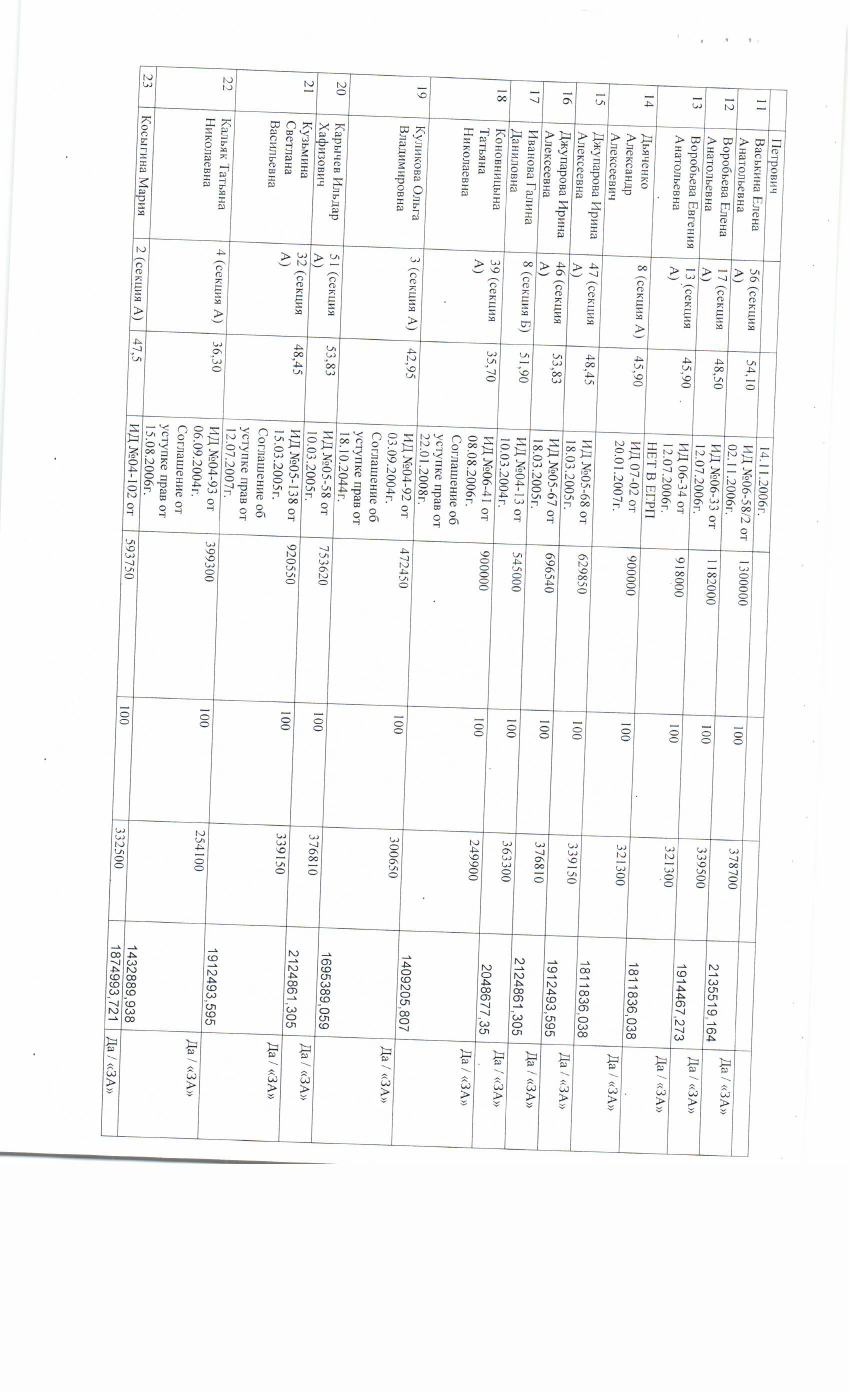 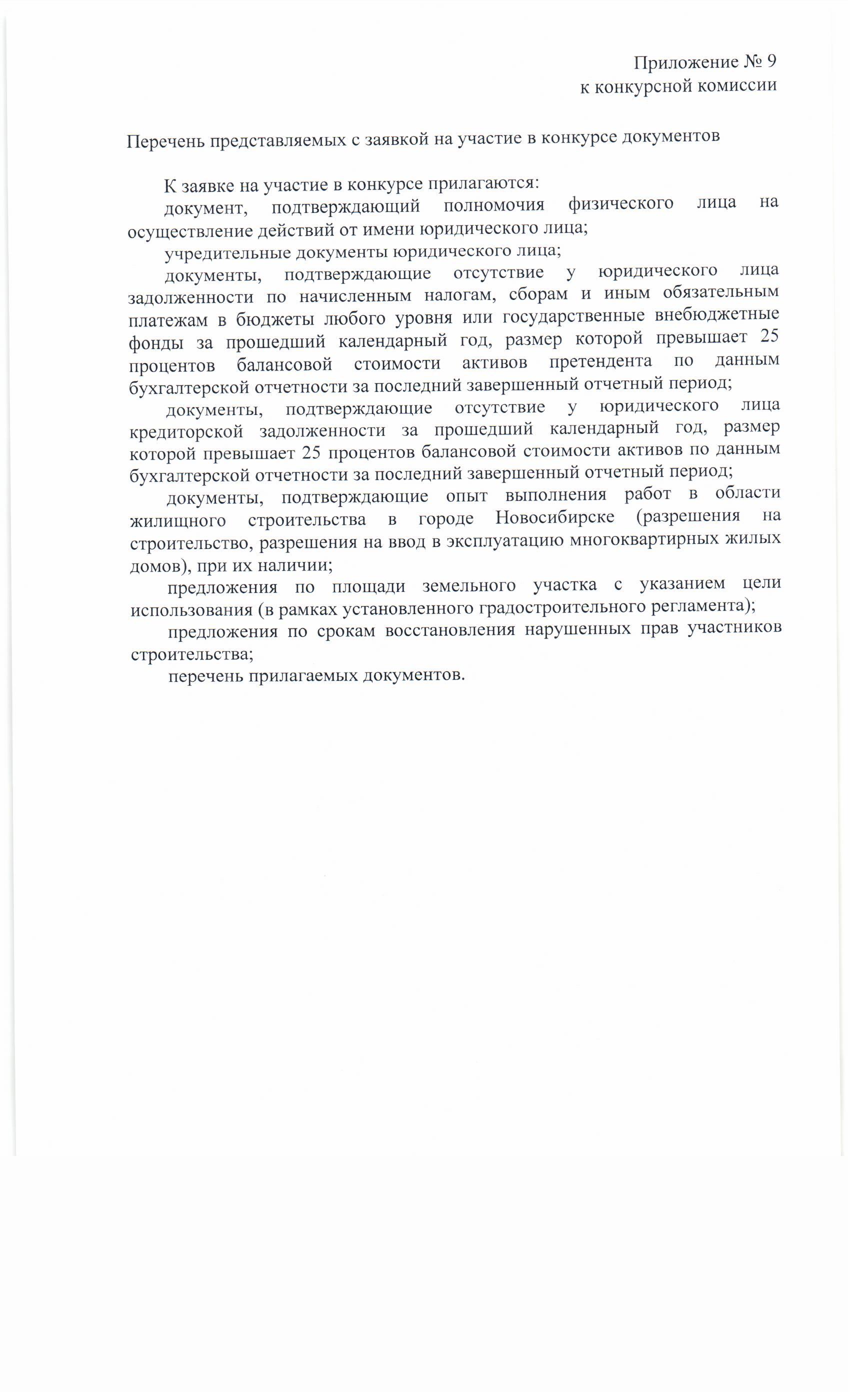 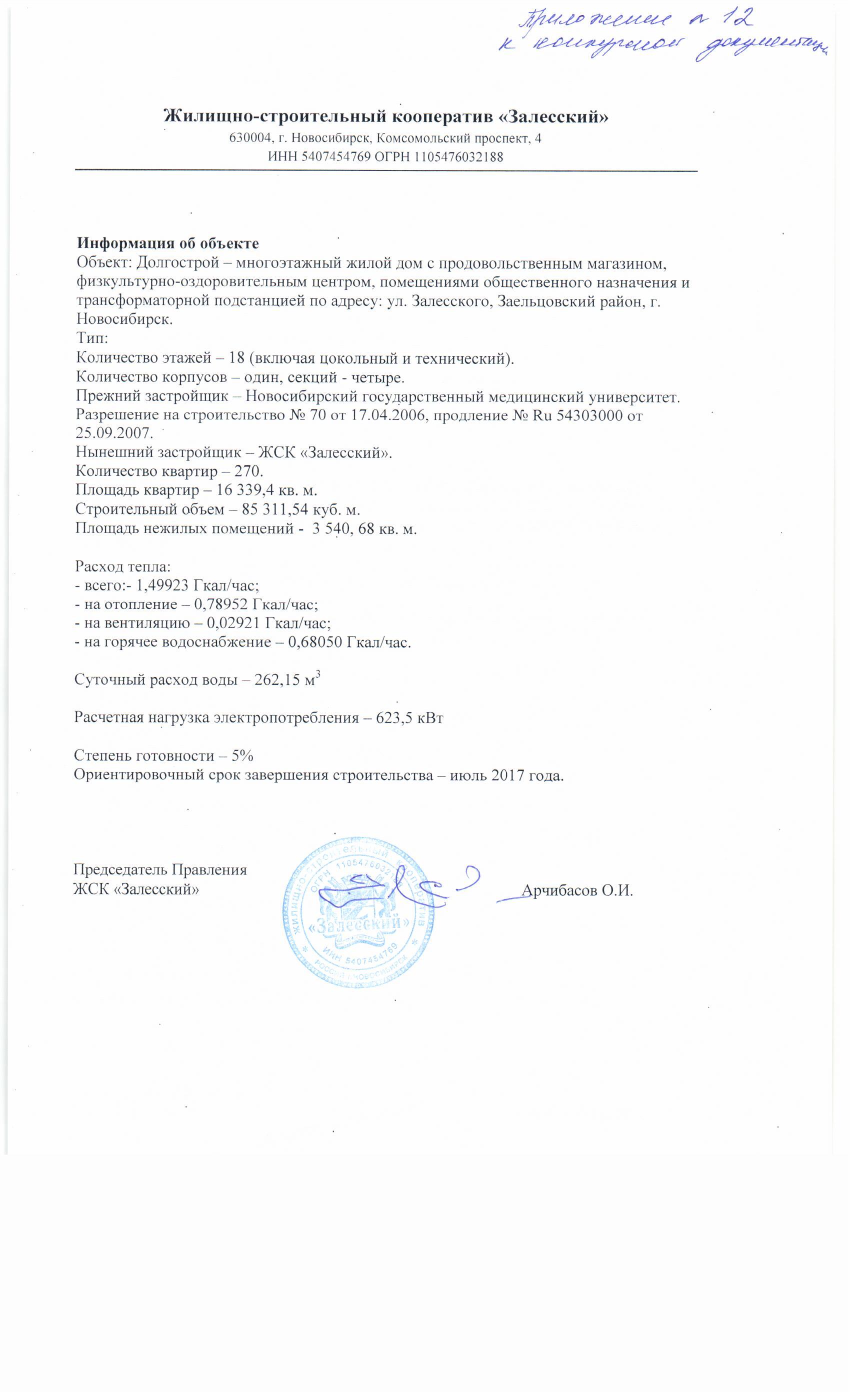 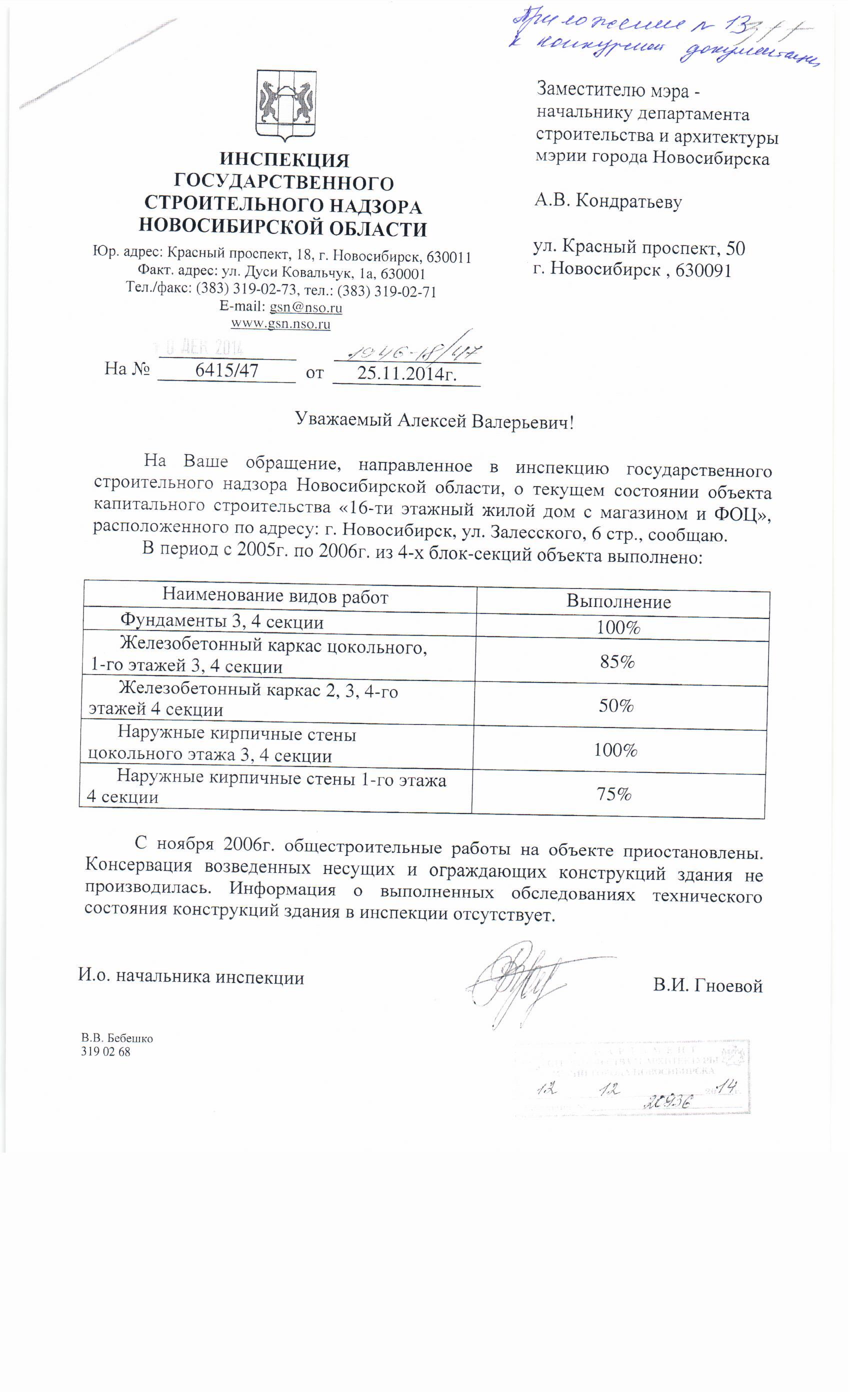 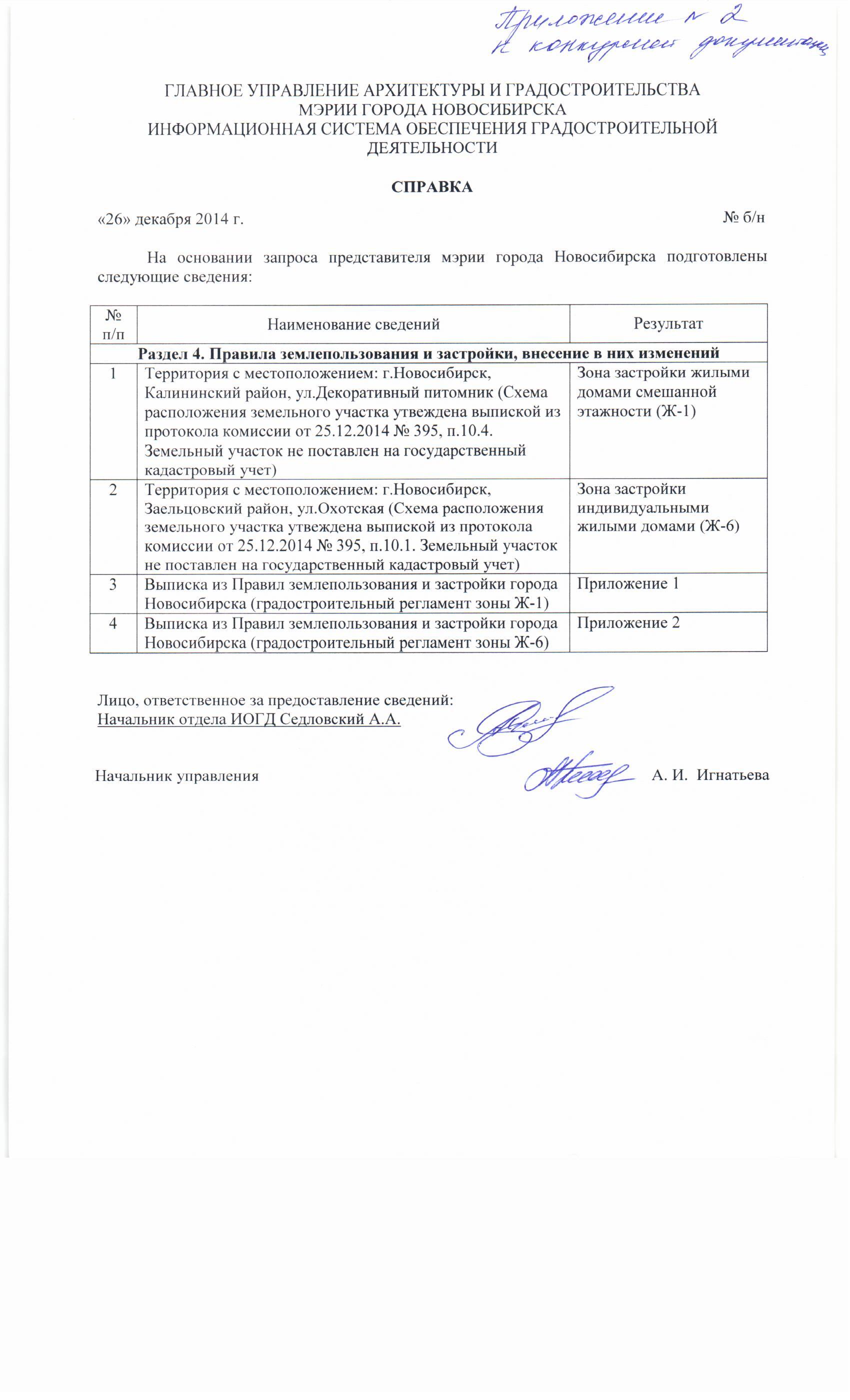 УТВЕРЖДАЮ:Заместитель мэра - начальник департаментастроительства и архитектурымэрии города Новосибирска______________ Кондратьев А.В. «____»___________2014г.Наименование помещенияСвободные площади, м2Жилые10 602,1Нежилые 2 652,31Всего 13 254,41Nп/пКритерий оценкиЗначимость критерия,     процентов      1 Площадь земельного участка         502 Срок восстановления нарушенных прав участников строительства           403 Опыт выполнения работ              10Условное обозначениеПоказательКоличество объектовЗначимость критерия, баллов1234C1iНаличие объектов многоэтажного жилищного строительства, возведенных юридическим лицом (в качестве застройщика), за последние три календарных года, предшествующих проведению Конкурса, на территории города Новосибирска00C1iНаличие объектов многоэтажного жилищного строительства, возведенных юридическим лицом (в качестве застройщика), за последние три календарных года, предшествующих проведению Конкурса, на территории города Новосибирскадо 550C1iНаличие объектов многоэтажного жилищного строительства, возведенных юридическим лицом (в качестве застройщика), за последние три календарных года, предшествующих проведению Конкурса, на территории города Новосибирскасвыше 660C2iНаличие объектов многоэтажного жилищного строительства, строящихся юридическим лицом (в качестве застройщика) в момент проведения конкурса на территории города Новосибирска00C2iНаличие объектов многоэтажного жилищного строительства, строящихся юридическим лицом (в качестве застройщика) в момент проведения конкурса на территории города Новосибирскадо 330C2iНаличие объектов многоэтажного жилищного строительства, строящихся юридическим лицом (в качестве застройщика) в момент проведения конкурса на территории города Новосибирскасвыше 440сумма максимальных значений всех показателей:сумма максимальных значений всех показателей:100г. Новосибирск            «___» ________________ 2015 г.На бланке организацииПриложение № 8к конкурсной документацииПлощадь земельного участка с указанием цели его использования(кв.м.)Срок восстановления нарушенных прав участников строительства, вложивших денежные средства в строительство многоквартирного дома(мес.)